우리의 사명은 “그리스도 중심의 제칠일안식일예수재림교회의 희망과 일체감이라는 독특한 기별을 북미 지회와 전 세계에 알리는 것”입니다. 청지기부는 모든 교인들이 이 비전을 이해하도록 돕는 데 최선을 다하고 있습니다.체계적인 헌금은 충실한 청지기의 삶의 일부입니다. 우리가 십일조를 드림으로 하나님이 모든 것을 소유하신다는 것을 인정합니다. 또한 헌금을 드리는 것은 하나님께서 우리를 위해 하신 일에 대해 감사를 표현하는 것입니다. 하나님은 즐겨 내는 자를 사랑하시고, 세상에 그분의 복음을 전하는 사람들을 지원하기 위해 헌금을 사용하십니다.웹사이트 www.nadstewardship.org/videos 를 방문하시면 다양한 헌금을 강조하는 동영상을 보실 수 있습니다. 그 영상들을 헌금 수합 시간에 사용하실 수 있습니다. 영상의 평균 길이는 1분 30초에서 2분 사이입니다.충실한 청지기 생활은 마음의 문제입니다. 우리는 하나님께 사랑과 축복을 받기 위해 바치지 않습니다. 우리는 이미 하나님의 사랑과 축복을 받았기 때문에 드리는 것입니다. 우리의 마음과 삶이 주님의 기쁨으로 가득 차 있기 때문에 드리는 것입니다. 우리가 드리는 것은 하나님의 최고의 선물인 그분의 아들을 우리에게 주신 너그러운 하나님의 품성을 닮아 실천하기 원하기 때문입니다. 드리는 것은 하나님의 선함을 받은 자들의 자연스러운 반응입니다.다른 사람들도 충실한 청지기의 삶의 기쁨을 경험할 수 있도록 도와주는 여러분에게 하나님의 축복이 임하길 기원합니다.제칠일안식일예수재림교 북미 지회 청지기부장 Michael Anthony Harpe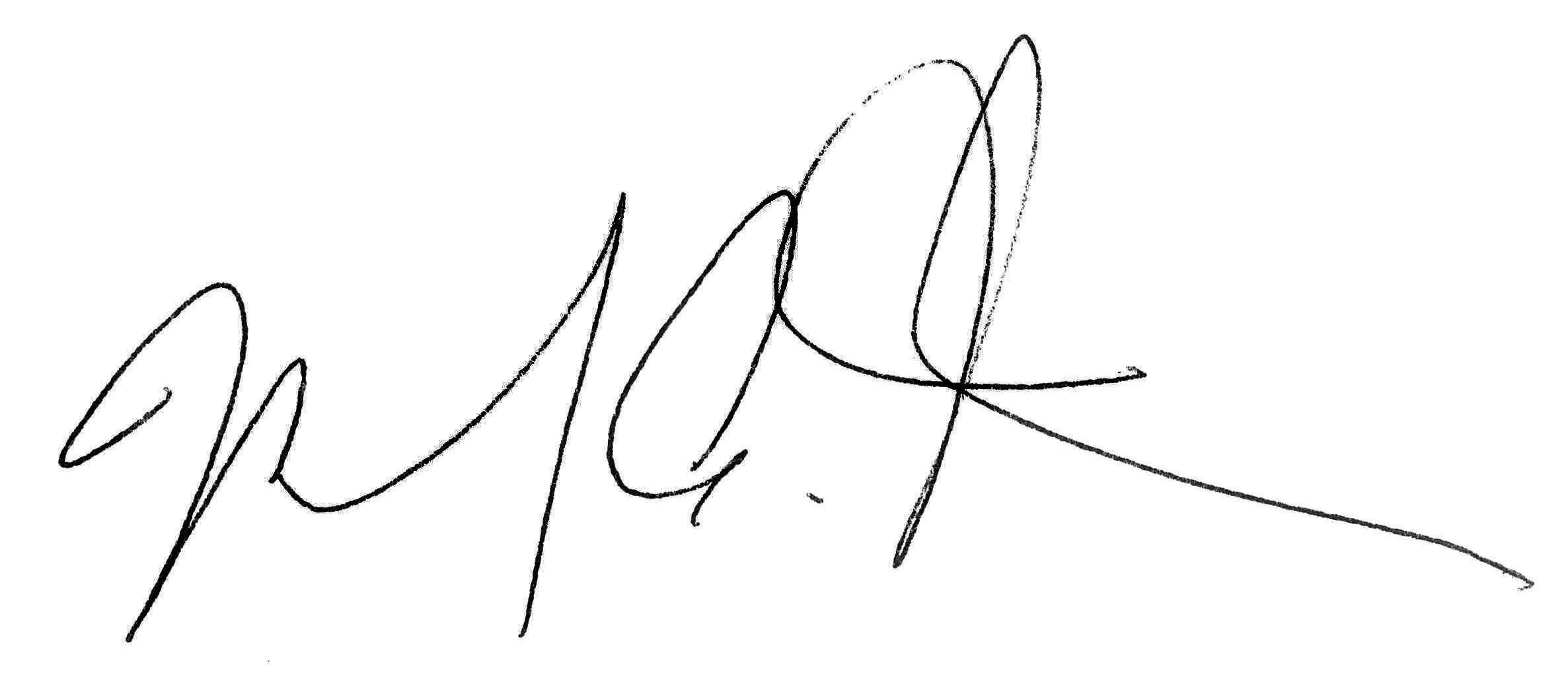 북미 지회 내 청지기 부장Marcos Bomfim, General ConferenceMichael Harpe, North American DivisionCynthia Huskins, Atlantic UnionPaul Musafili, Seventh-day Adventist Church in CanadaEmmanuel Asiedu, Columbia UnionJermaine Jackson, Lake UnionDavid VandeVere, Mid-America UnionMark Remboldt, North Pacific UnionStephen Mayer, Pacific UnionDavid Long, Southern UnionTony Anobile, Southwestern UnionDon Lloyd, Guam-Micronesia Mission저자 소개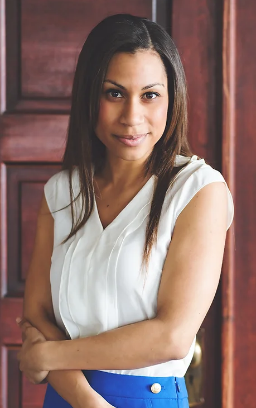 헤더 톰슨 데이는 앤드류스 대학의 커뮤니케이션학과 부교수이다. 그녀는 젊은이들을 위해 우리 교회의 틈새에 서 있는 것이 자신의 소명이라고 믿고 있다. 그녀는  I'll See You Tomorrow와 It’s Not Your Turn을 포함한 8권의 책의 저자이다.톰슨 교수는 국제적인 연설가이자 ECPA 베스트셀러이며 Christianity Today와 Newsweek의 기고자이기도 하다. 그녀는 또한 미국의 모든 기독교 팟캐스트 중 상위 200위 안에 드는 Christianity Today의 새로운 팟캐스트인 Viral Jesus의 진행자이다. 그녀는 여성 지원에 열정적이며, 27만 명이 넘는 팔로워를 가진 I’m That Wife라는 온라인 커뮤니티를 운영하고 있다.헤더의 글은 Today Show와 National Communication Association과 같은 매체에 자주 실리고 있으며, BBC 라디오 라이브와 월스트리트 저널에서 그녀를 인터뷰하기도 했다.그녀는 남편인 세스 데이와 세 자녀 런던, 허드슨, 소여 데이와 함께 미시간에 살고 있다.낭독문에 관하여 이 자료는 추가 허가 없이 제칠일안식일예수재림교 단체에 의해 번역, 인쇄 또는 복사될 수 있습니다. 다만 재발행 된 문서에는 북미 지회 청지기부라는 크레딧 라인이 포함되어야 합니다.모든 성경절은 개역개정 역본을 사용했습니다.개인 헌금 계획(My Personal Giving Plan)에 관하여북미 지회는 “개인 헌금 계획”을 적극적으로 활용하도록 장려하고 있다. 이 계획은 교인들이 체계적으로 헌금을 할 수 있도록 돕는 지침서로 만들어졌다. 이 계획은 각 교인이 수입의 10퍼센트인 십일조 외에 특정 비율의 헌금을 정해 세 가지 범주에 사용되도록 제안하고 있다.• Local Church Budget(지역 교회 예산): 3–5 퍼센트
• Conference Advance(합회 지원 헌금): 1–2 퍼센트 
(교육, 선교, 방학성경학교, 여름 캠프, 연합회 잡지)
• World Budget(세계 선교 헌금): 1–3 퍼센트https://www.personalgivingplan.com 에 방문하면 각 범주에 대한 자세한 내역을 볼 수 있다.개인 헌금 계획은 우리 각자가 그리스도인 청지기 원칙에 대한 우리의 헌신을 새롭게 하도록 독려한다. 이 계획을 통해 교회 전체가 축복을 받지만, 이 계획의 진정한 축복은 하나님과의 믿음에 기초한 언약에 굳게 선 우리 각자에게 임한다.하나님이 창조하신 모든 것은 질서와 목적을 갖고 있다. 개인 헌금 계획도 마찬가지다. 다른 모든 계획과 마찬가지로 그것은 우리의 이성과 생각을 요한다. 감정이나 산발적인 헌금을 통해서는 어떤 위대한 사역도 이룰 수 없다.헌금 일정 – 북미 지회 2024특별 헌금1월 13일	종교 자유
2월 10일	TV 방송 선교 
3월 9일	세계 라디오 선교(Adventist World Radio)
4월 13일	국제 호프 채널 
5월 11일	재난 및 기근 구호
6월 8일	여성전도부 사역
7월 13일	세계 선교 헌금
8월 10일	시각장애인을 위한 기독교 기록 사역
9월 14일	세계 선교 헌금(강조: 라디오 선교)
11월 9일 	세계 선교 헌금(강조: 연말 희생감사)
12월 14일	어드벤티스트 커뮤니티 서비스2024년 열 셋째 안식일 헌금 1기:	남아시아 지회(SUD)
2기:	유로-아시아 지회(ESD)
3기:	인터-아메리카 지회(IAD)
4기:	북미 지회(NAD)헌금 요약지역 교회 예산               	27합회 지원 헌금	12연합회 지원 헌금	2북미 지회	5세계 선교	6내 헌금이 어디에 사용되는가?열 셋째 안식일 헌금여러분은 아미쉬 공동체 사람들이 헛간을 건축하기 위해 어떻게 서로 돕는지 들어봤을 것이다(a barn raising- 커뮤니티 구성원 중 한 명의 헛간이 모든 구성원에 의해 집단적으로 건설되거나 재건되는 커뮤니티의 집단 행동. 역자 주). 제칠일안식일예수재림교인들에게도 함께 목표를 달성하기 위해 노력해야 하는 프로젝트들이 있다. 그것이 바로 열 셋째 안식일 헌금의 목적이다. 매 열 셋째 안식일마다 전세계 모든 교회는 여러 지회 중 한 곳이 추진하고 있는 한 개의 선교 목표를 달성하기 위해 집중한다. 선교 프로젝트는 주로 교육, 전도 또는 미디어 선교를 위해 사용될 건물을 짓는 데 사용된다. 열 셋째 안식일 헌금은 센트럴 필리핀 재림교회 대학과 같은 학교를 설립하는 데도 사용되어왔다. 최근 드려진 헌금으로 벨리즈에 청소년 캠프를 위한 건물을 건축할 수 있었다. 전 세계 모든 교인들이 희생제물을 바침으로 이런 사업에 도움을 주고 있다. 1913년 열 셋째 안식일 헌금액은 474달러였고, 지금은 25만 달러가 넘게 드려진다. 우리는 이 헌금을 가리켜 추가 헌금(overflow offering)이라고 부르는데 그 이유는 일반적으로 드려지는 선교 헌금 외에 추가적으로 헌금을 장려하기 때문이다. 실제로 열 셋째 안식일 헌금의 25퍼센트는 추가분으로 간주된다. 나머지 헌금은 전 세계적인 선교 활동을 계속해 나가도록 광범위하게 사용된다. 또한 십일조 봉투에 표시해서 언제든지 열 셋째 안식일 헌금을 드릴 수 있다. 여러분은 큰 사역의 일부가 되어 동참하고 싶은가? 그렇다면 열 셋째 안식일 헌금을 기억하여 드려보라. 여러분은 세계적인 재림교회 선교 사역의 공동체의 일원이 될 것이다. 선교 사역을 마치기 위해 우리의 헌금이 사용되고 있음을 기억하라.Birthday Thank Offering(생일 감사 헌금)우리는 생일 때 보통 선물을 받는다. 하지만 교회에서는 많은 사람들이 이 특별한 날 오히려 선물을 드리게 되는데 그것을 가리켜 생일 감사 헌금이라고 부른다. 혹시 누군가에게 감사의 선물을 준 경험이 있는가? 그 대상자들은 아마도 주말 동안 당신의 고양이를 돌봐주거나 당신의 결혼식에서 축가를 불러준 사람들일 것이다. 아니면 그저 당신이 얼마나 감사하게 느끼는지 보여주고 싶어 선물을 줄 수도 있다. 교인들은 때때로 하나님께 순수하게 감사의 선물을 드리는데, 지난 한 해 동안 축복해 주심에 하나님께 감사하는 생일이 그 중 하루일 수도 있다. 아니면 직장에서 승진했을 때처럼 특별한 축복에 대해 감사하는 헌금일 수도 있다. 아니면 새 손주를 얻었을 때도 그 때가 될 수 있다. 교인들은 이 모든 특별 감사 헌금을 생일 감사 헌금으로서 십일조 봉투에 표시해서 드린다. 그렇다면 생일 감사 헌금은 어떻게 사용되는 걸까? 이 헌금은 선교를 위해 북미 밖의 지회로 보내져 선교 활동에 사용된다. 이 헌금의 대부분은 복음 전파 활동에 사용되지만, 일부는 클리닉, 병원, 교육 기관을 위해서도 사용된다. 또한 이 헌금의 일부는 선교사들을 새로운 지역으로 보내어 재림 기별을 전파하는 것을 관리하는 대총회 선교 프로그램 담당 부서에서도 사용된다. 이렇게 여러분의 감사의 예물이 전 세계의 선교사들과 교회 기관들에게 전달되고, 그들은 감사의 마음으로 그것을 받게 된다. Conference Advance(합회 지원 헌금)합회는 지역 교회들과 자매결연으로 맺어져 있어 각 교회 혼자 힘으로 할 수 없는 중요한 사업을 진행하여 달성할 수 있도록 도와준다. 합회 지원 헌금은 이렇게 개 교회가 감당할 수 없는 사역을 합회가 주관하여 도와주고, 지역의 다양한 특수 프로젝트를 추진하기 위해 드려지는 헌금이다. 이 헌금의 가장 큰 사용처 중 하나는 기독교 교육 기금이다. 합회 지원 헌금이 중요하게 사용되는 또 다른 부분은 바로 지역 사회의 복음 전파이다. 또한 대부분의 지역 교회가 혼자 감당할 수 없는 프로그램과 홍보를 위해서도 사용된다. 어린이 전도, 도시 전도, 방학 성경 학교, 여름 캠프, 청소년 전도도 이 헌금이 지원하는 분야이다. 합회 지원 헌금의 또 다른 혜택은 인기 있는 연합회 신문과 잡지가 교인들에게 무료로 배송된다는 점이다. 이러한 유익한 출판물은 넓은 지역에 걸쳐 사는 교인들을 단결시키고 공동체 의식을 형성하는 데 도움을 준다. 이 모든 교육 프로그램과 인생을 바꾸는 프로젝트들은 교인 개개인이 수입의 1~2%를 합회 지원 헌금으로 드리고 있기 때문에 가능하다.Local Church Budget(지역 교회 예산)아마도 개인 헌금 계획에서 다루는 가장 분명한 분야는 지역 교회일 것이다. 모든 가정에서처럼 지역 교회가 감당해야 할 부분이 있다. 전기와 히터처럼 어떤 것들은 그 필요를 쉽게 파악할 수 있지만, 많은 것들은 그렇게 분명하게 보이지 않는다. 예를 들면, 어린이 잡지, 안식일 학교 성경 공부 가이드, 교육 용품, 교직원 급여, 청소 서비스, 교회 학교 운영자금, 재산 보험, 학생 기금, 그리고 지역 사회 봉사 활동 등이 그런 것들이다. 이러한 지출은 지역 교회가 지역 사회의 빛이 되기 위해 매달 감당해야 하는 비용 중 일부에 불과하다. 이러한 비용이 지속적으로 지출되기 때문에 개인 헌금 계획은 수입의 3~5%를 지역 교회 예산으로 책정할 것을 권고하고 있다. 이 체계적인 헌금은 모든 사람들이 축복과 책임을 함께 공유할 수 있도록 돕는다. Mission Investment Offering(선교 투자 헌금)선교 투자 헌금은 당신과 하나님 사이가 파트너쉽이라는 사실을 알려주는 헌금이다. 먼저 프로젝트를 선택하고 선교 투자 헌금에 수입을 헌신하는 것이다.닭 관련 사업의 예를 들어보자. 켈리 로즈 비숍이 십대였을 때 그녀는 계란 사업의 10%를 투자 헌금으로 드리기로 결심했다. 그녀는 단골 손님들과 집에 들리는 사람들에게 계란을 팔았다. 두 달 후 그녀의 매출은 50% 증가했다. 이것이 바로 파트너쉽이 역사하는 방법이다. 그녀는 수입의 10%를 드리겠다고 약속했지만(그녀의 몫), 그 10%는 더 큰 수입을 가져왔기에 그녀는 하나님께서 자신의 사업에 축복해 주셨다고 믿는다. 그 큰 수입은 하나님의 몫이었다.하나님과 파트너쉽을 맺는 데는 여러 가지 방법이 있다. 예를 들어, 마트에서 쿠폰을 사용하여 절약한 돈을 하나님께 드릴 수도 있고, 외식할 때 디저트를 사먹지 않고 절약한 돈을 드릴 수도 있다. 어떤 사람은 아침 조깅을 하면서 주운 알루미늄 캔을 통해 얻은 수익금을 투자 헌금으로 드리기도 한다. 이렇게 드린 모든 헌금은 해외 선교를 위해 사용된다. 오늘 당신만의 선교 투자 헌금 아이디어를 생각해 보라.Sabbath School Mission Offering(안식일 학교 선교 헌금)안식일 학교 선교 헌금 봉투가 오면 보통 1달러나 2달러를 집어넣는다.  하지만 그 헌금이 어디에 쓰이는지 알게 되면 더 드리고 싶게 될 것이다. 선교 헌금은 북미 지회 외 지역의 필요로 하는 곳으로 보내진다. 이 헌금의 많은 부분이 복음 전파 활동에 사용되지만, 일부는 클리닉, 병원, 교육 기관으로 보내진다. 세계 라디오 선교(Adventist World Radio) 역시 이 헌금으로부터 도움을 받고, 또 일부는 새로운 임지로 보낼 선교사를 교육하는 대총회선교 프로그램을 운영하는 데 사용된다. 안식일 학교 시간에 드리는 우리의 헌물은 말 그대로 전 세계 선교에 도움이 되기 위해 퍼져 나간다. World Budget Offering(세계 선교 헌금)	제칠일안식일예수재림교회는 세계적인 교회이며, 세계 선교 헌금은 이 세계적인 선교를 위한 우리의 헌신이다. 재림교회 초창기부터 재림교인들은 자신이 사는 지역에만 국한되지 않고 바다 너머를 바라보며 그리스도께서 주신 사명을 감당해 왔다. 오늘날 재림교회는 매일 3,000명 이상의 사람들이 침례를 받으며 세계에서 가장 빠르게 성장하는 기독교 교회 중 하나가 되었다. 200여 개 국가에서 600여 개 언어로 예수님의 재림을 전파하고 있다. 역사적으로 세계의 가난한 지역에 복음의 씨앗을 심는 것은 선진국에 사는 물질적으로 축복받은 구성원들의 특권과 의무였다. 끊임없이 변화하는 세계 속에서 새로운 선교 전략이 끊임없이 개발되고 있으며, 우리의 헌금은 이러한 새로운 프로그램에 활력을 불어넣고 있다.개인 헌금 계획은 수입의 1~3%를 이 세계 복음 전파를 위해 정해 놓도록 제안하고 있다. 우리가 협력할 때 재림 기별이 세계적으로 계속해서 뻗어나갈 것이다.Special Projects Offerings(특별 프로젝트 헌금)이러한 헌금에는 여성전도부와 기독교 기록 사역과 같은 부서가 포함된다. 개인 헌금 계획은 프로젝트마다 필요와 범위가 다르기 때문에 이에 대한 특정 비율을 제안하고 있지 않는다. 예를 들어 이러한 헌금은 지역 교회 건축 계획이나 선교 여행을 수행하는 것을 지원한다. 이 특별 프로젝트에는 아드라(ADRA) 및 세계 라디오 선교(Adventist World Radio) 뿐만 아니라 당신이 지원하고자 하는 재림교회 내의 기관들도 포함된다. 2024 북미 지회 안식일 학교 선교 투자 프로젝트캐나다 연합회크리족의 마스콰시(Maskwacis) 교회는 중요한 기로에 서 있습니다. 그 교회 성도들은 한 임대한 건물에서 예배를 드려왔지만 임대 옵션(rental option)을 잃게 되어 도시 중심에서 멀리 떨어진 곳으로 이동해야 하는 처지에 놓여 있습니다. 이 특별 헌금은 그들이 예배뿐만 아니라 신체적, 정신적 건강을 위한 지역 사회 프로그램을 제공할 수 있는 건물을 도시 중심에 건축하는 데 도움을 줄 것입니다.사우스웨스턴 연합회오클라호마 합회는 오클라호마 시의 급속도로 증가하는 노숙자들을 대상으로 한 사역의 일환으로 샤워 트레일러를 구입하여 그들에게 샤워할 수 있는 공간을 제공함으로써 그들을 돕기를 희망하고 있습니다. 이 사역은 재정적 여유가 거의 없는 사람들에게 존엄성을 되찾고, 건강 및 위생에 도움을 줄 것입니다.텍사스 합회는 오스틴에 젊은 전문직 인구를 위한 교회를 세우기를 희망하고 있습니다.아틀란틱 연합회남부 뉴잉글랜드 합회는 보스턴에 세속적이고 탈기독교적인(post-Christian) 도시인들의 필요에 부응하는 교회를 세우기를 희망하고 있습니다.북부 뉴잉글랜드 합회는 메인 주 포틀랜드에 거주하는 탈기독교적인 젊은 전문직 사람들을 대상으로 1년 동안 젊은 선교사들을 통해 컴패션 사역과 펠트 니드(felt-need) 사역, 그리고 성경 연구를 진행하고, 전도회를 주관하게 하여 자신과 같은 세대 사람들에게 다가가는 선교 프로젝트를 수행하고자 희망하고 있습니다.발표자님께귀 교회에 본 헌금 호소문을 사용해 주심에 감사드립니다.  분명 만족스러운 결과를 얻으시리라 믿습니다. 이 자료를 사용하는 방법에 따라 효과가 달라질 것입니다. 이 자료를 사용하기 전 고려해야 할 몇 가지 제안 사항을 드립니다:기도: 성령의 능력을 위해 기도합니다. 하나님께서 당신의 봉독을 통해 회중의 마음에 말씀해 주시기를 기도합니다.연습: 호소문을 숙지하도록 적어도 세 번 이상 읽는 것은 제안 드립니다. 천천히 그리고 명확하게 읽습니다. 읽는 동안 강조할 핵심 단어에 밑줄을 긋거나 표시합니다. 호소문을 탁월하게 전달하도록 노력합니다.준비: 때때로 특별 헌금일을 위한 자료들이 교회에 보내져 호소문과 겹칠 때가 있습니다. 가장 효과적인 것을 선택해 사용하시면 됩니다.개인화: 호소에 힘을 실어줄 개인적인 경험이 있다면 함께 나누도록 합니다. 사람들은 이야기를 통해 다른 사람들과 연결됩니다.열정을 가지고 봉독하기: 위의 모든 요소를 갖고 봉독할 수 있지만 열정이 없다면 듣는 사람들의 마음에 감동을 줄 수 없습니다. 하나님께 당신의 마음을 그분의 영으로 채워 달라고 간구하셔서 하나님의 영과 진리로 호소문을 제시할 수 있도록 합니다.2024년 한 해 동안 하나님께서 당신을 풍성하게 축복하셔서 당신을 통해 말씀하시기를 기원합니다.주필자: 헤더 톰슨 데이편집자: 마이클 하페, 루디 살라자르 & 리사 라스무센북미 지회 청지기부 © 20242024년 1월 6일지역 교회 예산매년 새해에는 새로운 변화를 찾는 이들을 볼 수 있다. 대학교수로서 매 학기 신입생들의 눈을 들여다보면 더 나은 미래에 대한 희망과 설렘을 볼 수 있다. 마찬가지로 많은 이들이 더 나은 미래에 대한 희망을 찾아 우리 교회로 들어온다. 수업 첫날 깨끗한 백지를 받아 든 학생처럼 예수님의 희망의 복음은 우리 모두에게 구원을 통해 깨끗한 백지를 선사한다. 학생들은 매일 함께 배우며 자신을 채울 지식에 대한 갈증을 갖고 교실에 앉아 있다. 그들 모두에게 내가 강조하고 싶은 것은 그들이 수업에 투자한 만큼 얻을 수 있다는 것이다. 만약 그들이 매 수업 출석해 토론에 참여하고 모두와 연결되기로 선택한다면 그들은 많은 것을 얻을 것이다.교회의 일원이 되어 많은 축복을 얻는 것 역시 연결에서 비롯된다. 이 연결과 직결되어 있는 한 가지 심오한 방법은 교회에 헌금을 드리는 것이다. “하나님이여 주는 나의 하나님이시라 내가 간절히 주를 찾되 물이 없어 마르고 황폐한 땅에서 내 영혼이 주를 갈망하며 내 육체가 주를 앙모하나이다 ”(시 63:1). 우리 교회는 우리 주변 사람들과 전 세계 교인들을 섬기기 위해 존재한다. 헤더 톰슨 데이의 글2024년 1월 13일종교 자유오늘날 세계 인구의 3분의 2 이상이 종교의 자유가 없는 나라에 살고 있다. 오늘 우리가 함께 예배를 드리는 이 순간에도 북한과 사우디아라비아와 같은 곳에서는 종교의 자유가 제한되고 있다. 아프가니스탄, 파키스탄, 이란, 그리고 많은 다른 나라들에서 소수 종교를 가진 사람들은 적대감과 위험에 직면해 있다. 중국에서 믿음을 가진 사람들은 정부의 감시와 제한을 견뎌내야만 한다. 오늘 아침 북미에서 예배를 드리는 우리는 분명 축복을 받은 것이다. 우리는 공개적으로 그리고 두려움 없이 예배를 드릴 헌법의 권리를 가지고 있다. 우리는 우리의 믿음을 다른 사람들과 자유롭게 나눌 권리도 있다. 하지만 이곳에서도 우리는 이 축복을 당연하게만 받아들일 수 없는 상황을 마주한다. 신문 헤드라인을 보고 우리 주변의 문화를 둘러 볼 때 하나님이 주신 종교의 자유라는 선물이 올바로 가치 있게 취급 받지 못하는 것을 알 수 있다. 그리고 오늘날 이 자유의 땅에서도 안식일을 지키는 사람들은 여전히 직장에서 어려움을 직면하고 있다.150여 년 전 엘렌 화잇은 우리에게 이 마지막 때에 “진리와 종교 자유의 깃발은 높이 들려야 한다.”고 촉구했다. 이제 우리가 드릴 헌금은 법정에서 종교의 자유를 수호하고, 직장에서 차별을 받고 있는 교인들을 지원하며, 매년 거의 백만 부 이상의 Liberty 잡지를 모든 국회의원들과 지도자들에게 보내는데 사용될 것이다. 종교의 자유라는 귀중한 선물을 수호하기 위해 아낌없는 헌금을 드려주기 바란다.2024년 1월 20일지역 교회 예산여러분은 중국의 대나무가 흙 속에서 나오기까지 평균적으로 약 5년의 시간이 걸린다는 것을 알고 있는가? 그 말인즉슨 즉각적인 결과를 보지 못한 채 5년 동안 물을 주고, 돌보고, 필요한 모든 영양소를 제공해 주어야 한다는 말이다. 하지만 일단 땅에서 나와 성장할 준비가 되면 단 5주 만에 90피트까지 자랄 수 있게 된다. 돌봐왔던 지난 긴 세월이 그제서야 겉으로 드러나는 “빠른” 성장으로 이어지는 것이다.마찬가지로 우리는 때때로 교회 사역의 장기적인 영향을 놓칠 때가 있다. 우리는 어린이 안식일 학교 수업, 여성전도부 성경 공부, 또는 수요일 저녁 기도회에서 특별한 일이 일어나는 것을 직접 눈으로 목격하지 못할 수도 있다. 그러나 이 모임들 속에서 영혼 한 명 한 명이 조금씩 조금씩 물을 얻으며 양육되고 있음을 기억해야 한다. 오늘 우리가 드리는 헌금은 교회 예산을 위한 헌금이다. “우리가 선을 행하되 낙심하지 말지니 포기하지 아니하면 때가 이르매 거두리라”(갈 6:9). 우리의 헌금을 통해 뿌린 씨앗은 우리 교회의 선교와 사역을 뒷받침하는 데 도움이 될 것이다. 오늘 헌금을 드리면서 우리 교회를 통해 여러분 자신의 삶에 뿌려진 축복을 되새겨보길 초대한다.2024년 1월 27일합회 지원 헌금우리 가족에게 있어서 생일은 매우 중요하다. 생일 맞은 사람을 위해 그리고 하나님의 축복을 빌기 위해 한 번도 안 모인 적이 없다. 가족구성원의 생일을 축하하기 위해 음식 주변으로 모여 서로 웃을 때 나는 배우자와 아이들에게 더욱 가까워짐을 느낀다. 생일 파티는 내가 사랑하는 사람들과 더 가까워지도록 묶어주는 하나의 축하 방법이다. 나아가 우리는 회사에서 승진을 할 때 그리고 사람들이 결혼을 할 때처럼 특별한 날을 기념하며 가까워진다.축하 행사는 다양한 목적을 위해 다양한 크기로 열린다. 하나님은 “너희 만민들아 손바닥을 치고 즐거운 소리로 하나님께 외칠지어다”(시 47:1)라고 말씀하신다. 하나님이 여러분의 삶에서 행하신 일로 인해 또는 교회 가족의 삶을 위해 마지막으로 축하한 때는 언제인가? 마지막으로 하나님께 삶을 바친 사람을 위해 축하한 때가 언제인가? 합회 지원 헌금은 복음 전파를 위한 다양한 프로젝트를 지원하기 위해 사용된다. 그 중 하나가 전도다. 한 명의 죄인이 회개하고 하나님께 돌아올 때 모든 하늘이 잔치를 연다는 것을 우리는 들었다. 오늘 우리가 십일조와 헌금을 드릴 준비를 하면서 하나님께서 영혼을 얻기 위해 우리가 교회와 어떻게 협력할 수 있는지에 대한 열망을 가슴에 심어 주시기를 기도하도록 하라.헤더 톰슨 데이의 글2024년 2월 3일지역 교회 예산“그 이름을 믿으므로 그 이름이 너희가 보고 아는 이 사람을 성하게 하였나니 예수로 말미암아 난 믿음이 너희 모든 사람 앞에서 이같이 완전히 낫게 하였느니라”(행 3:16). 사도행전에서 예수님을 따르던 자들은 사람들을 치유하는 놀라운 능력을 예수님을 통해 받았다. 얼마나 놀라운 일인가?성경은 우리를 통해 일하기 원하시는 우리의 전능하신 하나님에 대해 가르친다. 나는 하나님이 내게 그분의 능력을 상기시키기 위해 사람들을 내 삶에 보내신다는 것을 경험으로 알게 되었다. 한 번은 한 여학생이 근무 시간에 나를 찾아 온 적이 있었다. 그녀는 과제에 대해 논의하러 온 것이 아니라 내가 커뮤니케이션 수업 시간에 나눴던 기적의 하나님에 대해 더 알기 위해 찾아온 것이었다. 여러 차례 만나면서 그녀가 신앙을 위해 씨름하는 것을 듣는 것이 즐거웠고, 그녀와 함께 기도하는 것이 감사했다. 그녀와 만나면 나는 주로 들어주기만 했다. 그럼에도 불구하고 이 바쁜 세상에서 누군가의 말을 들어 주는 것이 그들에게 줄 수 있는 가장 큰 선물이 될 수 있음을 알게 되었다. 그 학생은 이후 우리 대학을 졸업하고 떠났지만, 자신이 영적으로 기댈 사람이 있다는 사실을 통해 그리고 우리가 가졌던 만남, 웃음, 기도가 그녀로 말미암아 그리스도의 사랑을 더 온전히 볼 수 있게 해주었음을 나는 의심하지 않는다. 오늘 교회를 위해 헌금을 드릴 때 우리 교회가 주변 사람들에게 지속적인 축복이 될 수 있기를 바란다.헤더 톰슨 데이의 글2024년 2월 10일TV방송 선교“또 보니 다른 천사가 공중에 날아가는데 땅에 거주하는 자들 곧 모든 민족과 종족과 방언과 백성에게 전할 영원한 복음을 가졌더라”(계 14:6)오늘날 이 성경절은 TV 방송 사역을 통해 성취되고 있다. TV 전파를 타고 재림의 기별이 하늘로 날아가고 있다. 북미 지회 산하에는 일곱 개의 미디어 사역 팀이 있다: Faith for Today, It Is Written, Breath of Life, Jesus 101, Voice of Prophecy, La Voz de la Esperanza, and Lifetalk Radio. 이 모든 기관들은 미국과 캐나다뿐만 아니라 전 세계에 TV를 통해 복음을 전파하고 있다. 이들은 북미와 전세계에서 복음 집회를 가지면서 많은 이들에게 침례를 베풀고 있으며, 그들의 마음을 마지막 때의 희망의 기별로 감동시키고 있다.오늘 우리가 드리는 헌금은 이 미디어 사역이 이 땅에 사는 모든 민족들에게 복음을 전하는 일을 계속하도록 도울 것이다. 많은 도시에서 사람들은 아파트, 콘도, 대문이 막고 있는 커뮤니티에 살고 있기 때문에 문을 두드리고 들어가 책자를 나누는 것이 어렵다. 하지만 TV는 사람들에게 다가갈 수 있고 이 사역을 통해 사람들은 그리스도께 나아올 수 있다.TV와 인터넷을 통해 각 가정마다 재림교회의 기별을 전파하는 이 미디어 사역을 위해 아낌없는 헌금을 드리기 바란다.2024년 2월 17일지역 교회 예산일주일에 한 번이라도 감사한 일을 적는 사람들이 “더 낙관적이고 삶에 대해 더 만족한다.”는 연구 결과가 있다. 얼마 전부터 기도일지에 감사하는 일을 적는 목록을 추가했다. 내 가족, 일, 그리고 믿음에 관한 사항이 종종 목록에 포함되었다. 어떤 날은 동료와 함께 점심 식사를 하며 받은 격려가 가장 감사한 일이었다. 매 안식일 예수님 안에서 편히 쉴 수 있다는 깨달음은 정말 내 마음의 ‘감사의 잔’을 가득 채운다. 시편 기자는 이렇게 감사를 표현한다. “내가 전심으로 여호와께 감사하오며 주의 모든 기이한 일들을 전하리이다” (시 9:1).오늘 여러분은 무엇에 감사한가? 지난 한 주를 돌아볼 때 하나님께 감사했던 순간이나 만남이 있었는가? 지금 여러분의 마음에 감사함으로 가득 찬 것이 무엇이든 하나님께 감사하는 시간을 갖기를 권한다.이 순간 나는 종종 “믿음의 장”이라고 불리는 히브리서 11장으로 인해 특히 감사를 느낀다. 우리 모두는 다양한 삶의 환경에서 저마다 다른 도전에 직면해 있기 때문에 하나님의 신실하심을 상기하는 것은 우리에게 큰 위안이 된다. 오늘 우리가 헌금을 드릴 때 감사가 넘치는 마음으로 우리의 십일조와 헌금을 하나님께 돌려드리길 바란다.헤더 톰슨 데이의 글2024년 2월 24일합회 지원 헌금한 번은 비행기에 앉아 승무원이 비행에 대한 안전 지침을 설명하는 것을 주의 깊게 들은 적이 있다. 이전에 비행기를 타본 적은 있지만 그날은 유달리 안전 지침에 귀를 기울이면서 나는 큰 깨달음을 얻었다. 승무원은 비행기 내 기압 손실이 발생했을 때 어떻게 대처해야 하는지에 대한 대표적인 예로 ‘본인의 마스크를 먼저 착용한 후에’ 주변 사람들을 도와야 한다고 했다. 우리의 일상 생활에서도 우리는 무엇보다도 우리 자신의 건강, 재정, 그리고 관계를 유지하기 위해 시간을 가질 때 가장 잘 드릴 수 있게 된다.  하나님은 이렇게 말씀하신다. “각각 은사를 받은 대로 하나님의 여러 가지 은혜를 맡은 선한 청지기 같이 서로 봉사하라 만일 누가 말하려면 하나님의 말씀을 하는 것 같이 하고 누가 봉사하려면 하나님이 공급하시는 힘으로 하는 것 같이 하라”(벧전 4:10-11).하나님께서 여러분에게 어떤 선물을 주셨는가? 이번 주를 되돌아보면서 주님께서 여러분과 여러분의 가족, 혹은 여러분의 일을 어떻게 축복해 주셨는지 생각해 보라. 그 다음 여러분이 어떻게 주변 사람들에게 축복이 될 수 있는지 생각해 보라. 합회 지원 헌금은 우리 지역에 있는 교회들의 사역을 지원하기 위해 사용된다. 지역 전도회나 여름캠프 같은 사역을 통해 우리는 하나님의 손과 발이 되어 일할 수 있다. 다 함께 마음을 열고 헌금을 드리기 바란다. 헤더 톰슨 데이의 글2024년 3월 2일지역 교회 예산여호수아가 이스라엘 백성을 이끌기 시작했을 때 많은 불확실성을 앞에 두고 있었다. 모세는 광야에서 많은 기적과 함께 하나님의 백성을 인도하며 수년을 보냈다. 여호수아 1장에서 하나님은 여호수아에게 리더십의 이양으로 인해 종종 만나게 될 큰 어려움을 겪을 때 “강하고 담대하”(수 1:6)라고 말씀하신다. 또한 하나님은 진정한 인도자로서 여호수아가 겪은 온갖 역경 속에서도 동행하셨다. 여호수아는 하나님이 그에게 맡기신 것에 대한 충실한 청지기임을 증명하였다. 하나님은 그에게 리더십을 맡기셨고, 여호수아는 그것을 수행하기 위해 끝까지 하나님께 의지했다. 여호수아의 이야기에서 우리가 찾을 수 있는 아름다운 점은 하나님께서 여호수아에게 처음부터 어마어마한 임무를 주신 것이 아니라 하나님께서 그 임무를 맡으시면서 매 순간 여호수아가 이스라엘이 필요로 하는 지도자가 될 수 있도록 지혜를 주셨다는 것이다. 우리에게도 이 지역에서 이루어지는 하나님의 사역을 지원할 수 있는 특권이 주어졌다. 오늘 우리의 헌금은 우리 교회를 지원하는 데 쓰일 것이다. 우리 교회는 이 주변 공동체에 복음이 전파되는 심장과 같은 곳이다. 오늘 헌금을 드릴 때 하나님께서 여러분에게 축복하신 모든 재원을 어떻게 사용하는 것이 가장 잘 관리하는 일인지를 생각해 보기 바란다.2024년 3월 9일세계 라디오 선교(AWR)(헌금 봉독자 참고 사항: awr.org/offering 에서 AWR 2024 비디오와 최신 헌금 자료를 다운로드하라.)세계 라디오 선교(AWR)는 많은 형태의 기술을 사용하여 현지에서 그 나라 방언으로 복음을 전하고 있다. 괌에 있는 AWR의 단파탑에서부터 전세계 1,800개 라디오 방송국에 이르기까지, 복음 기별은 매일 130개 이상의 언어로 방송되고 있다. 그리고 라디오 방송을 들을 수 없는 사람들을 위해 AWR은 유튜브와 앱을 통해 수백만 명에게 복음을 전하고 있다.또한 태양열로 움직이는 갓팟(Godpods)은 죄수에서 양치기에 이르기까지 모든 사람들에게 복음을 전파하고 있다. 그리고 우크라이나에서 실행되고 있는 세미 트럭 사역은 지역사회의 필요를 충족시키고 희망의 기별을 전하고 있다. 최근 AWR은 가나에서 독특한 사역을 시도하고 있다. 사하라 사막 근처의 10개 라디오 방송국에서 방송 시간을 빌린 후, 12개 도시에서 시장 확성기를 통해 복음의 기쁜 소식을 전하기 시작했다. 이어 AWR은 “오늘의 질문 코너”를 만들어 청취자들에게 전날 방송에 대한 질문을 한 후 정답을 맞추면 상품(각 시대의 대쟁투와 같은 서적)을 보내준 것이다.결과는 매우 놀라웠다. 지난 6개월 동안 10,000명 이상의 사람들이 침례를 받았는데, 그 중 시장 확성기를 통해서만 약 5,000명이 침례를 받았다. 하나님은 “놀라고 또 놀랄”(합 1:5) 일을 행하실 것이라고 말씀하셨는데 우리는 지금 벌써 그 놀라운 광경을 목격하고 있는 것이다.세계 라디오 선교(AWR)를 지원해 주심에 감사를 표한다. 2024년 3월 16일지역 교회 예산해변은 내가 가장 좋아하는 장소 중 하나이다. 우리 가족은 해변 근처에 살고 있는데 특히 날씨가 따뜻할 날에는 즐기기 매우 좋은 곳이다. 남편과 나는 무수히 해변을 따라 산책하면서 하나님께서 우리 삶을 인도해 주시기를 기도한다.바닷물을 보고 있으면 하나님의 주권을 떠올리게 된다. 주권이라 함은 간단하게 말해서 하나님께서 모든 것 위에 군림하신다는 신학적 용어이다. 하나님께서 모든 것을 지배하고 계신다. 마가복음에서 제자들이 폭풍을 만났을 때 예수님께 도움을 청하며 부르짖었다. 깊이 잠들어 계신 예수님을 제자들은 깨웠고, 깨어나신 예수님은 제자들을 위협하던 폭풍을 잠잠케 하셨다. 그러자 그들은 이렇게 말했다. “그가 누구이기에 바람과 바다도 순종하는가”(막 4:41).오늘 우리는 우리의 하나님이 우리 삶의 모든 폭풍을 잠재우실 수 있다는 사실을 알기에 진정한 쉼을 얻을 수 있다. 우리 삶이 혼돈에 빠진 것처럼 느껴질 때에도 하나님은 우리에게 평화를 주실 수 있다. 하나님께서 우리 삶의 폭풍 속에서 어떻게 우리를 인도하셨는지에 대해 서로 나눌 수 있는 우리는 큰 축복을 받은 것이다. 오늘 우리가 십일조와 헌금을 드릴 때 우리의 “폭풍을 잠잠케 하시는” 하나님께 감사한 마음으로 드리기를 바란다.헤더 톰슨 데이의 글2024년 3월 23일합회 지원 헌금내 마음을 맑게 하고 하나님과 연결하기 위해 하는 가장 좋아하는 일 중 하나는 밖에 나가 뛰는 것이다. 날씨가 맑든 혹은 춥든지 간에 달리기는 언제나 내 생각을 제자리로 돌려 놓는 좋은 방법이다. 꾸준히 달리기를 하면 기억력이 향상되고, 전반적으로 건강이 좋아지며, 사람들에 더 나은 기분과 더 많은 힘을 제공한다. 내가 육상팀에서 뛰었을 때 코치는 항상 오른쪽이나 왼쪽을 볼 것이 아니라 내 앞에 있는 경주에 집중하라고 늘 강조했다.오늘날 이 세상에는 많은 일들이 일어나고 있는데 만약 우리가 이 모든 혼란에 집중한다면 우리는 곧 매우 낙담할 것이다. 그러나 하나님은 이 말씀으로 우리를 격려하신다. “주께서 심지가 견고한 자를 평강하고 평강하도록 지키시리니 이는 그가 주를 신뢰함이니이다”(사 26:3). 우리는 함께 이 경주를 “달릴” 수 있는데, 서로를 격려하는 한 가지 방법은 합회 지원 헌금을 드리는 일이다. 합회 지원 헌금이 우리 지역을 위해 봉사하는 사역을 지원하고 있다는 것을 알고 있는가? 이 중 한 예는 많은 젊은이들이 하나님을 섬기고 음악, 게임, 그리고 활동을 통해 다른 젊은이들을 그리스도께 데려오기 위해 함께 일하는 여름 캠프이다. 이 헌금을 오늘 드릴 때 마음을 열고 바치도록 하자.헤더 톰슨 데이의 글2024년 3월 30일지역 교회 예산난 아직도 그 일을 어제 일처럼 기억하고 있다. 친한 친구로부터 늘 꿈꿔왔던 도시에서 그토록 바라던 직장을 얻게 됐다는 전화를 받았다. 하지만 그 친구를 축하해주는 동시에 최근에 내가 지원한 곳에서 거절당한 기억이 떠오르면서 한 편으로는 내 자신에 대한 실망과 고통을 느껴야만 했다.실망과 거절은 늘 우리가 받아들이기에 힘든 일이다. 하나님께서 그 실망의 기간에 나와 가족들에게 가르쳐 주신 한 가지는 내가 꿈꾸는 직업을 가질 수 있는 축복이 “내 차례”는 아닐지라도, 어떤 위치에 있든 간에 최선을 다해 하나님과 주변 사람들을 섬기는 것은 언제나 “내 차례”라는 것이었다.어려운 시기에 나를 비롯한 많은 이들에게 축복이 되는 한 가지는 지역 교회가 목표를 이루기 위해 고군분투하는 이들에게 제공하는 지원이다. 나는 나를 위해 기도해주고 육체적 필요와 영적 필요 모두 제공해 주는 소그룹 성경 공부를 해왔다. 오늘 헌금은 안식일뿐만 아니라 일주일 내내 지속되는 사역 활동을 지원하는 데 쓰일 예정이다. 예수님은 우리에게 “주는 것이 받는 것보다 복이 있다”(행 20:35)고 말씀하신다.헤더 톰슨 데이의 글2024년 4월 6일지역 교회 예산몇 년 전 내 멘토는 내가 직업에 대해 생각하는 것만큼 하나님과의 관계를 진지하게 생각해 보라고 내게 제안한 적이 있다. 그분은 내가 일에 쫓기고 사는 것을 알고 있었지만, 매일 아침 하루를 시작할 때 하나님과 관계를 갖고 그분과 연결되도록 권면했다. 그 후 나는 새벽 5시쯤 해가 뜨기 전에 일어나 하나님의 말씀을 읽고 기도를 통해 조용히 묵상하는 시간을 갖는 습관을 갖게 되었다.얼마 전 남편과 나는 딸이 학교 갈 준비를 하기 전 아침에 성경책을 꺼내 읽는 것을 볼 수 있었다. 그리고 거실 한쪽 구석에 자신만의 기도 공간을 마련한 것도 알게 되었다. 남편이 딸에게 왜 그렇게 일찍 일어났냐고 물었을 때 딸은 “엄마가 예수님과 대화하기 위해 일찍 일어나시는 모습을 보고 저도 엄마의 모습을 닮고 싶어서 일찍 일어났어요.”라고 답했다. 나는 딸이 하는 말을 듣고 너무 큰 충격을 받았다! 딸이 예수님과 개인적으로 깊은 유대감을 형성하는 것이 나의 소망이었는데 그것이 이루어진 것이다. 내가 그저 일찍 일어나 조용히 예수님과 대화하는 것이 딸에게 얼마나 깊은 인상을 주었는지 몰랐던 것이다.오늘 교회에 처음 오신 분이든 혹은 여러분 가족이 이 교회를 지으셨든지 간에 주위를 둘러보면 하나님과 함께하는 영적 여정을 배울 수 있는 분을 볼 수 있을 것이다. 오늘 헌금은 교회 예산을 위해 사용된다. 우리 교회 사역을 지속적으로 운영하기 위해 교우분들의 너그러운 그리고 충실한 헌금이 필요 된다. 헤더 톰슨 데이의 글2024년 4월 13일국제 호프 채널오늘 여러분의 헌금을 통해 희망이 전달되기를 바란다.호프 채널은 로스 목사님과 아기 오로라의 이야기처럼 하나님의 자녀들의 영감 어린 이야기를 전해주고 있다. 로스 목사는 호프 채널의 안식일 학교 채널을 알게 된 후 마약 중독에서 벗어나 재림교회 목사가 되었다. 아기 오로라는 태어날 때 팔 신경에 심각한 부상이 있었는데 우리가 가장 많이 시청하는Let's Pray프로그램과 우리 모두의 기도 덕분에 기적적으로 치유되었다.오늘 여러분의 헌금을 통해 호프 채널은 혁신적인 방식으로 새로운 관객들에게 다가갈 수 있는 수준 높은 기독교 콘텐츠를 제작하여 사람들을 변화시키는 예수 그리스도의 사랑을 전 세계인들에게 지속적으로 나눌 수 있을 것이다.온라인 플랫폼인 Hope.Study는 다양한 주제에 대한 성경 공부 자료를 제공한다. 이 플랫폼이 시행된 지 불과 1년 만에 지금까지 300,000명 이상의 사람들이 성경 공부 과정을 시작했다. 이것만 보아도 얼마나 많은 사람들이 성경의 진리를 갈망하고 있는지 알 수 있다.성경은 이렇게 말하고 있다. “구제를 좋아하는 자는 풍족하여질 것이요 남을 윤택하게 하는 자는 자기도 윤택하여지리라”(잠 11:25). 국제 호프 채널을 충실히 지원함으로써 희망이 가장 필요한 사람들에게 희망과 예수 그리스도의 사랑을 전해주면서 다른 사람들뿐만 아니라 자신도 축복을 받게 될 것이다.80여 개국에 복음을 전하고 있는20주년을 맞이한 호프 채널의 사역을 축하하면서, 우리의 헌금을 통해 2024년을 모든 사람들에게 예수님의 희망을 나누는 가장 영향력 있는 해로 만들어 보자.2024년 4월 20일지역 교회 예산냄새는 여러분의 뇌에 많은 기억을 가져다 준다. 가족들에게 특별했던 요리를 누군가가 만들고 있다면 여러분은 그 음식 냄새를 맡을 때 많은 생각과 감정이 떠오를 것이다. 내게도 어머니와 할머니가 만든 요리법들이 있는데, 우리가 함께 모여서 가족을 위해 그 요리를 할 때면 여전히 내게 즐거움을 가져다 준다.내가 아직도 잘 숙지하고 있는 한 가지 요리법은 좋은 빵을 굽는 기술이다. 나는 집에서 만든 갓 구운 빵 냄새를 좋아하고, 그 냄새는 항상 내가 만든 음식에 대한 기대를 높인다. 하지만 내게 더 큰 기쁨을 주는 것은 아이들이 빵을 굽는 과정에 동참하는 것이다.제빵과 요리는 가르치고 배울 수 있는 기술이다. 마찬가지로 우리 교회는 다음 세대를 세우기 위해 우리가 전수해야 할 풍부한 유산을 가지고 있다. 성경은 우리가 알고 있는 것을 가르치고 나누도록 독려하고 있다. “또 네가 많은 증인 앞에서 내게 들은 바를 충성된 사람들에게 부탁하라 그들이 또 다른 사람들을 가르칠 수 있으리라”(딤후 2:2). 안식일 학교 교과 시간과 같은 사역은 우리가 그리스도 안에서 더 나은 삶을 살기 위한 “요리법”을 알게 하고, 더 나아가 교회 밖의 사람들과 어울리며 어떻게 실질적으로 그리스인답게 살지에 대해 더 잘 알 수 있도록 도와준다. 오늘 우리가 드리는 헌금은 안식일 학교와 같은 사역을 지원하는 교회 예산을 위한 것이다.2024년 4월 27일합회 지원 헌금그날 저녁 마치는 찬미를 부르면서 나는 이번 주가 내 마음에 영원히 기억될 특별한 한 주가 될 것이라는 것을 알았다. 그 때 나는 고등학생이었고, Fun Learning About God의 약자인 FLAG Camp에서 봉사하기 위해 등록했다. 이 일일 캠프는 미시간주 앤드류스 대학에 기반을 둔 캠프였는데, 여름이 시작되기 전에 모든 스탭들은 스탭 훈련 주간에 모여 그 해 여름 캠프에 올 아이들을 어떻게 가장 잘 섬길 수 있는지에 대해 배웠다.그 해 여름 캠프와 그 후 몇 년 동안 참여한 캠프는 나와 하나님과의 관계에 중요한 전환점이 되었다. 여전히 내 자신의 믿음을 찾아가는 상황이었지만 하나님은 나와 내 팀원들을 그분의 강력한 도구로 사용하시는 것을 볼 수 있었다. 어린 아이들이 심지어 가장 어린 아이들까지도 그들의 마음을 하나님께 드리고 그리스도께 그들의 삶을 바치고자 했다.나는 아직도 캠프 상담가로서의 그 때의 기억을 소중히 간직하고 있고, 내 인생에서 그 기간 동안 쌓은 자신감이 현재 내가 어른으로서 예수 그리스도의 복음을 자유롭게 전할 수 있는 밑바탕이 되었다고 믿는다. 오늘 우리가 드리는 헌금은 우리 합회 내의 캠프와 청소년부 사역을 지원하는 합회 지원 헌금으로 사용된다. 헌금을 드릴 때 여러분의 헌금으로 인해 뿌려지는 씨앗이 우리가 상상하는 것 이상으로 퍼져 나가 많은 사람들에게 영원한 감동을 줄 것이라는 것을 기억하라.헤더 톰슨 데이의 글2024년 5월 4일지역 교회 예산“딩!” 주머니에 있던 핸드폰이 또 울렸다. 그 날은 대학 교수로서 매우 바쁜 하루였다. 논문 마감일이 다가오고, 학생들이 내 수업을 기다리는 상황에서 당장 전화기 알림을 처리하고 싶지 않았다. 여러분도 이런 느낌을 가졌던 적이 있을 것이다. 발전된 기술은 전 세계에 살고 있는 가족들과 언제든 연락할 수 있게 만들어 주는 점에 있어서 종종 우리에게 놀라운 축복이 된다. 하지만 그와 동시에 그 기술은 때때로 내 눈앞에서 일어나고 있는 삶으로부터 나를 분리시킬 수도 있다.몇 년 전 한 가지를 결심했는데 그것은 바로 안식일에 가능한 한 자주 전자기기로부터도 안식일을 갖는 것이었다. 그래야 가족, 성도들, 학생들과 함께 예배를 드릴 때 온전히 그 일에 집중할 수 있기 때문이었다.“서로 돌아보아 사랑과 선행을 격려하며 모이기를 폐하는 어떤 사람들의 습관과 같이 하지 말고 오직 권하여 그 날이 가까움을 볼수록 더욱 그리하자”(히 10:24-25). 오늘 드리는 헌금은 교회 예산을 위한 것이다. 이 헌금은 우리가 이곳에 지속적으로 모여 함께 예배할 수 있도록 하는 데 필요한 자원을 제공하는 데 도움이 될 것이다.2024년 5월 11일재난 및 기근 구호그리스도의 재림이 가까워지면 전 세계적으로 위기와 재난 사건이 늘어날 것이라고 성경은 알려준다. 50년 이상 재난을 추적해온 비상 관리국 관계자들은 토네이도의 충격은 더 커지고 있고, 허리케인은 더 빠른 속도로 이동하고 있으며, 총격 사건이 정기적으로 우리 지역사회에 계속해서 영향을 미치고 있다고 말한다.제칠일안식일예수재림교회는 이런 여러 재난으로 피해를 입은 사람들을 위해 봉사하고 있다. 일례로, 북미 지회 전역에 걸쳐 지역사회봉사회(Adventist Community Services(ACS))가 활동하고 있다. 자원봉사자들은 집이 파괴된 사람들을 지원하기 위해 컬렉션 센터를 열고, 감정과 영성 케어 팀과 함께 무의미한 총격으로 충격을 받은 지역사회를 지원하며, 재난의 여파로 도움이 가장 필요한 지역에 물자를 전달한다.이번 안식일에 여러분이 드리는 헌금은 지역사회봉사회(ACS)가 미국, 캐나다, 버뮤다, 괌 및 마이크로네시아를 포함한 북미 지회에서 발생하는 모든 재난을 복구 하고, 대응 및 수행하는데 사용된다. 북미 지회 내에서 ACS가 이러한 곳에서 책임을 다하고 있는 동시에 북미 지회 외부에서 일어나는 재난 사건들에 대해서는 ADRA라는 인도주의 단체가 대응하고 있다.  이번 안식일 재난 및 기근 구호를 위해 드리는 헌금은 ACS와 ADRA를 지원하기 위해 사용될 것이다. 우리는 모두가 그리스도의 이름으로 공동체를 섬기는 일을 계속하기를 기대한다.2024년 5월 18일지역 교회 예산한 열정적인 여성이 우리 교회 강단에 서서 영어를 배우고 싶어하는 이 지역 사람들에게 무료 영어 수업을 제공함으로써 우리 교회가 어떻게 우리 지역 사회와 연결될 수 있는지를 나눴다. 내가 가장 인상 깊었던 부분은 그녀와 우리 교회 팀이 일주일에 한 번씩 커뮤니티 룸에 와서 영어를 배우는 사람들과 맺은 깊은 유대감을 맺고 있다는 점이었다.더욱 아름다운 것은 우리 교회가 가정용품을 기부하는 지역 사업체와 제휴를 맺고, 이런 수업에 참여하는 사람들의 실질적인 필요도 충족시키고 있다는 사실이었다. 한 부부는 몸을 뒤로 젖힌 자세로 앉아서 자야 하는 아픈 가족 구성원을 위해 리클라이너 소파를 기부 받을 수 있도록 기도해 왔다. 어느 날 간증을 하던 여성이 그 가족에게 전화해 지역 사업체가 교회에 방금 그들이 원하던 소파를 기증했다는 소식을 전했다. 그것은 우연이 아니었다. 나는 하나님이 이 사역을 지속하기 위해 많은 시간과 에너지를 헌신하고 있는 사람들의 충실함을 통해 움직이시는 것을 볼 수 있었다.오늘 우리가 드리는 헌금으로 인해 우리 교회가 제 기능을 할 뿐만 아니라 우리 주변 지역 사회에도 축복이 될 수 있음을 기억하기 바란다. 헤더 톰슨 데이의 글2024년 5월 25일합회 지원 헌금복음을 더 큰 공동체와 함께 나누는 것은 우리 교회의 핵심 사업이자 사명이다. 예수님은 직접 우리에게 세상에 나가 복음을 전하라고 명령하셨다. 하와이의 한 재림교회는 몇 년 전 수주 동안 계속된 전도회를 주최하고 있었다. 그들은 섬 주변에 전단지를 나눠주고, 사람들을 초대해 푸짐한 저녁 식사를 대접하며, 우리의 믿음과 삶을 변화시키는 하나님 말씀의 능력에 대해 배우도록 독려하였다.이 섬에 주둔해 있던 군대에서 근무하던 한 남자가 있었는데 그는 재림교회에 대해 아무것도 몰랐었다. 그러던 중 집회 소식을 듣고 관심이 생겨 찾아왔다. 처음에는 무료 저녁 식사에 끌려 왔지만 곧 복음 기별을 듣고 감동을 받았다. “그리스도의 사랑이 우리를 강권하시는도다 우리가 생각하건대 한 사람이 모든 사람을 대신하여 죽었은즉 모든 사람이 죽은 것이라”(고후 5:14). 하와이에 있던 이 남자는 예수님에 대해 들어본 적이 있었지만, 우리의 삶을 인도하시는 하나님의 섭리와 복음과 예언을 알게 되면서 자신의 삶을 하나님께 영원히 드리기로 결심했다.오늘 우리가 드리는 헌금은 합회 지원금을 위해 사용된다. 모인 헌금은 우리 합회 전반에 걸쳐 이와 유사한 전도회를 지원하고, 우리 주변 사람들에게 복음을 전하는데 쓰일 것이다.2024년 6월 1일지역 교회 예산각 계절마다 감사할 것들이 있다. 가을의 서늘함은 곧 땅이 아름다운 색깔의 낙엽으로 덮일 것이라는 사실을 알려준다. 여름의 따뜻함은 외부 활동을 즐기기에 좋은 날씨를 제공해 준다. 겨울의 차가운 날씨와 고요함은 우리에게 휴식이 필요하다는 것을 상기시켜준다. 봄에 내리는 비의 신선함은 비와 폭풍이 새로운 것의 촉매가 될 수 있다는 것을 알려준다. 각 계절은 우리의 삶에 다른 것들을 가져다 준다.“보라 내가 새 일을 행하리니 이제 나타낼 것이라 너희가 그것을 알지 못하겠느냐 반드시 내가 광야에 길을 사막에 강을 내리니”(사 43:19). 우리가 매 안식일에 모일 때마다 하나님은 우리의 마음속에서 새 일을 이루시기를 원하신다. 우리 교회는 앞으로 전진하면서 하나님께서 우리 가운데서 어떻게 새 일을 하고 계시는지를 받아들여야 한다. 계절과 상관없이, 바깥 날씨와 상관없이 하나님의 말씀은 우리 마음에 심겨져야 한다. 함께 모여 예배를 드리면서 우리는 인생에서 마주하는 다양한 계절을 통해 서로를 격려할 수 있다. 오늘 드리는 헌금은 교회 예산을 위한 것이다. 우리의 헌금은 우리 교회의 사역과 계획을 이루고, 우리가 계속해서 새로운 방식으로 우리 교회 구성원과 지역사회를 섬길 수 있도록 도울 것이다. 2024년 6월 8일여성전도부 사역 헌금북미 지회 전역에서 많은 여성들이 지역사회를 위해 봉사할 수 있는 창의적인 방법을 찾고 있다. 오늘 일년에 한 번 드리는 여성전도부 사역을 위한 헌금은 더 많은 여성들이 이 사역에 참여할 수 있는 기회를 제공하고, 이러한 기회를 통해 더 많은 사람들이 삶의 변화를 경험을 하게 된다.이 사역에는 청소년 쉼터에 살고 있는 십대 소녀들의 필요를 제공하고 그들을 돕고 있는 재림교회 여성들이 포함되어 있다. 한 여성이 개인적인 경험을 통해 미혼모가 직면한 어려움을 알게 되었고, 몇몇 친구들과 함께 미혼모와 그들의 아이들이 안전하게 살 수 있는 장소를 마련해주면서 직업 훈련과 방과 후 과외를 제공하는 사역을 시작했다. 디도서 2장의 말씀을 진지하게 받아들이기로 결심한 여성들의 이야기도 있다. 그들은 교회에서는 젊은 여성들에게 그리고 지역 사회에서는 소외된 여성들에게 재정관리 기술, 음식을 보존하는 방법, 슬픔에 대처하는 방법 등을 가르쳤다. 현재 그 여성들 중 일부는 성경 공부를 하고 있다.이 헌금은 또한 여성 리더십 훈련을 제공하는 것을 돕고, 그 중 일부는 여성전도 아침 묵상 서적의 수익금을 통해 장학금을 제공하는 데 도움을 주어 미래 세대에 대한 믿음과 봉사의 유산을 이어간다.헌금을 드리면서 더 많은 여성들이 각자의 교회에서 “오직 선을 행함과 서로 나누어 주기를 잊지”(히 13:16) 않기를 기도하기를 바란다. 2024년 6월 15일지역 교회 예산“이 일 후에 내가 보니 각 나라와 족속과 백성과 방언에서 아무도 능히 셀 수 없는 큰 무리가 나와 흰 옷을 입고 손에 종려 가지를 들고 보좌 앞과 어린 양 앞에 서서”(계 7:9). 대학 교실 강단에 서서 둘러볼 때마다 나는 무지개 빛처럼 다양한 얼굴 색들에 항상 놀란다. 복음이 아름다운 이유는 우리 모두 언젠가 하늘에서 영원토록 하나님을 예배할 것이란 사실 때문이다.그때가 오기까지 우리는 이 타락한 세상에서 살아야만 한다. 오늘날 세상에서 무슨 일이 일어나고 있는지 학생들과 토론하면서 우리는 그리스도인으로서 그리고 교회의 일원으로서 각자의 위치에서 투쟁하며 살고 있음을 알게 된다. 하나님은 우리를 그분의 손과 발이 되라고 부르셨고, 이 세대의 대학생들은 지역 교회 사역에 참여하여 공동체를 돕기 위한 영향력 있는 봉사활동을 하고 싶어한다. 이런 사역의 한 예로써, 한 학생은 고향에 있는 교회가 돈이 없고 도움이 필요한 아이 엄마들에게 무료로 기저귀로 지원해 준 사역에 대해 알려주었다. 요한계시록에 묘사된 큰 무리는 그리스도께서 자신을 통해 역사하시도록 헌신한 자들이고, 다른 사람들에게 복을 나눠준 사람들로 구성될 것이다.오늘 드리는 헌금은 교회 예산을 위해 사용된다. 우리 교회는 여러분의 아낌없는 헌금으로 모든 사람들을 위한 예배의 집이 될 수 있다. 2024년 6월 22일합회 지원 헌금“저는 해가 늘 떠오를 것을 믿는 것처럼 기독교를 믿습니다. 그것을 보기 때문만이 아니라, 그것을 통해 모든 것을 보기 때문입니다.” 이것은 C.S. 루이스가 한 말이다. 내 친구 중 한 명이 학부와 대학원 과정을 위해 큰 공립대학에 다녔는데, 그는 신앙을 말도 안 되는 개념이라고 생각하는 많은 사람들에게 둘러싸인 채 그리스도인으로서 살아가며 많은 도전에 직면하게 되었다. 그는 이 C.S. 루이스가 한 말을 거울과 성경책에 붙여 두고, 예수 그리스도에 대한 믿음이 그의 삶을 비춰주는 가장 중요한 빛이며, 그의 발걸음을 인도하는 힘이라는 것을 자신에게 끊임없이 상기시켰다. 감사하게도 그가 대학에 입학한 후 몇 년이 지난 어느 날 그곳에 재림교회 캠퍼스 사역이 시작되었고, 이 사역은 지역 교회의 지원을 받게 되었다. 그는 이 사역에 동참하였고, 건축가가 되기 위해 공부하면서 이 캠퍼스 사역을 통해 성경공부를 어떻게 이끌어야 하는지에 대한 리더십 기술도 배우게 되었다. 캠퍼스 사역은 대학에서 공부하는 동안 다른 신자들과 연결되기를 간절히 바라는 대학생들에게 생명 줄이 될 수 있다. 오늘 우리가 드리는 헌금은 합회 지원 헌금으로 사용된다. 이런 젊은이들을 지원하고 돕는 캠퍼스 사역 역시 우리가 드리는 합회 지원 헌금으로부터 유익을 얻을 것이다.2024년 6월 29일지역 교회 예산나는 작은 마을에서 자랐다. 그곳에서는 매년 여름마다 지역 축제와 아이스크림 잔치가 열렸고 우리는 모두 그 모임에 참여했다.  어떤 면에서 나는 천국이 이 작은 마을 같다고 생각한다. 내가 남편과 함께 아침 식사를 하러 우리 동네 식당에 가면 지난 몇 년 동안 너무 자주 갔기에 우리의 이름을 그곳에서 일하는 사람들도 알 정도다. 마찬가지로 내가 평생 교회를 섬기며 가장 소중히 여겼던 기억은 나와 함께 교회에 다니는 사람들이 단순히 아는 사람에서 가족이라고 생각할 만큼 가까운 관계가 될 때이다. 몇 년 전 남편이 작은 교회에서 목회하고 있을 때 예배 음악을 지도했던 성도들이 우리와 가장 가까운 사람들이 되었다. 그 때 우리는 내가 자라난 마을과 가족들로부터 멀리 떨어져 있었음에도 이 사람들이 우리의 새로운 가족이 되었기에 외롭지 않았다.우리가 매주 모이면서 서로의 관계가 돈독해지는 연결고리가 만들어진다.  교회와 사역을 위해 우리 지도자들은 기도하며 함께 노력하여 하나님이 원하시는 연합이 성도들 사이에서 있도록 해야 할 것이다. 오늘 드리는 헌금은 교회 예산을 위해 사용된다. 우리 교회의 다양한 사역이 여러분의 삶에 어떤 영향을 미쳤는지 생각해 보고, 여러분이 감명받은 만큼 베풀어 주기를 바란다.2024년 7월 6일 지역 교회 예산불꽃놀이가 시작이 되면 어두운 하늘을 밝게 빛낸다. 여름에 종종 가족들과 함께 불꽃 축제에 갈 때면 아이들이 매우 좋아하는 모습을 보게 된다. 개인적으로 가장 좋아하는 불꽃 축제는 가까운 해변 근처에서 물 건너 편에서 펼쳐지는 불꽃을 볼 때이다. 물 건너에서 보면 불꽃이 하늘에서뿐만 아니라 물에서도 동일한 밝은 불꽃이 반사되어 빛난다.예수님은 우리에게 말씀하신다. “너희는 세상의 빛이라 산 위에 있는 동네가 숨겨지지 못할 것이요 사람이 등불을 켜서 말 아래에 두지 아니하고 등경 위에 두나니 이러므로 집 안 모든 사람에게 비치느니라 이같이 너희 빛이 사람 앞에 비치게 하여 그들로 너희 착한 행실을 보고 하늘에 계신 너희 아버지께 영광을 돌리게 하라”(마 5:14-16). 그리스도인으로서 우리가 갖고 있는 한 가지 밝은 빛은 남을 위해 기도할 수 있는 능력이다. 우리가 남을 위해 기도하고, 우리가 그들을 위해 기도하고 있다는 사실을 그들이 알게 될 때 그것이 그 사람의 삶에 한 줄기 빛이 될 수 있다. 기도가 누군가의 삶의 방향을 바꾼 것을 나는 많이 봐왔다.교회와 함께 “언덕 위에 세운 집”이 되어 기도하기를 원치 않는가? 오늘 드리는 헌금은 교회 예산을 위해 사용된다. 교회를 돕기 위해 무엇을 할 수 있는지에 대해 기도하며 생각해 보기를 바란다.2024년 7월 13일세계 선교 헌금제칠일안식일예수재림교가 1863년에 조직되었을 때 단지 3,500명의 성도들로 구성되어 있었다. 지금은 전 세계적으로 이천백만 명의 성도를 보유하고 있다. 선교 헌금, 기도, 개인적인 헌신 등을 통해 재림 교회는 현재 예수님의 사랑을 200개가 넘는 나라에서 매 안식일 153,253개의 교회에서 전하고 있다. 그리고 7,792개의 학교와 700개가 넘는 의료 시설을 소유하게 되었다. 이 모든 것은 충실한 성도들의 큰 헌신으로 인해 가능할 수 있었다.계 18:1-2은 우리에게 말한다. “이 일 후에 다른 천사가 하늘에서 내려오는 것을 보니 큰 권세를 가졌는데 그의 영광으로 땅이 환하여지더라 힘찬 음성으로 외쳐 이르되 무너졌도다 무너졌도다 큰 성 바벨론이여”재림 교회는 세상을 깨우고 사람들에게 바벨론에서 나와 예수의 증거와 계명을 가진 “남은 교회”로 들어오라는 특별한 기별을 가진 교회다.세 천사의 기별을 전파하는 일에 헌금을 드림에 감사를 드린다. 오늘 드리는 헌금은 세계 선교를 위해 사용된다. 헌금을 드리면서 사람들의 마음에 성령께서 역사하셔서 예수님의 재림을 준비할 수 있도록 함께 기도하길 바란다.2024년 7월 20지역 교회 예산몇 년 전 어느 날 대학에서 커뮤니케이션 과목을 가르칠 때 일이다. 이미 수업이 한창 시작되어 진행되고 있는 가운데 한 학생이 교실로 들어왔다. 그 여학생은 매우 피곤해 보였고 상태가 좋지 않아 보였다. 그래서 수업에 늦은 것에 대해 크게 나무라지 않고 넘어갔다. 수업이 마치고 그 학생이 내 사무실에 찾아와 수업에 늦은 이유에 대해 설명했다. “오늘 아침 아버지가 돌아가셨다는 소식을 들었습니다. 그 소식을 듣고 제가 어디를 가야 할지 몰라 배회하다 늦었습니다.” 그 말은 들은 내 가슴이 먹먹해졌다. 나는 그 학생의 가족을 잃은 슬픔을 위로하고 함께 슬퍼했다. 하지만 그 순간 내 마음에 희망이 불꽃이 타오름을 느꼈다. 왜냐하면 타국에 있는 동안 가족을 잃어 매우 힘든 이 학생이 교실을 피난처로 삼아 돌아왔기 때문이다.교회가 많은 사람들에게 바로 이런 장소가 되어야 한다. 우리가 매 안식일 교회에 들어설 때 우리 주변 성도들이 어떤 짐을 지고 오는지 인식하지 못할 때가 많다. 교회는 단지 하나의 건물이 아니다. 서로 돕고 짐을 나눌 수 있는 안전한 피난처인 것이다. 성경은 이렇게 가르친다. “너희가 짐을 서로 지라 그리하여 그리스도의 법을 성취하라”(갈 6:2). 오늘 우리가 드리는 헌금은 교회 예산을 위해 사용된다.헤더 톰슨 데이의 글2024년 7월 27일합회 지원 헌금커뮤니케이션 분야에 “사회적 침투”라는 많은 연구를 바탕으로 한 이론이 있는데, 이는 서로에 대해 더 많이 알면 알수록 서로를 더 좋아하고 깊은 유대감을 키울 수 있다는 이론이다. 우리가 서로에 대해 더 많이 알 수 있는 한 가지 방법은 우리의 이야기를 통해서이다. 동료나 지인 등 누군가가 자신의 삶의 이야기를 여러분과 나눈 적이 있는가? 나는 주변 사람들이 자신의 배경과 믿음에 대해 내게 나눌 때 그것이 내 자신의 믿음을 강화한다는 것을 알고 있다.여러분은 많은 합회들이 여러 합회에서 일어나는 다양한 사람들의 이야기를 실은 잡지나 인쇄물을 발행한다는 것을 알고 있는가? 오늘 드리는 헌금은 그러한 출판물을 지원하는 합회 지원 헌금을 위해 사용된다. 우리가 서로의 이야기를 더 많이 들으면 들을수록 우리 사이의 틈은 더 좁아진다. 합회가 발간한 잡지를 훑어보면 우리 주에 인접한 주에서 사람들이 어떻게 함께 협력하여 부흥과 개혁에 박차를 가하기 위한 행사를 조직하고 있는지 볼 수 있다. 우리가 다른 곳에서 무슨 일이 일어나고 있는지 듣고 볼 때 그 소식이 우리의 사역이 다음 단계로 나아가야 한다는 하나님의 권면임 느끼게 된다. 오늘 합회의 여러 행사들을 지원하기 위해 아낌없는 헌금을 드려 주기를 바란다. 2024년 8월 3일지역 교회 예산내 친구들 중 몇 명은 재림교회 학교에서 교사로 근무하고 있다. 나는 대학에서 강의하다 보니 초등학생을 가르치는 친구들이 나누는 이야기에 호기심을 가질 때가 많다. 아이들은 종종 매우 어리석은 질문을 하기도 하지만 진심이 담긴 말을 한다. 예를 들어 학교 다니는 것을 즐기는 것처럼 보이는 한 학생이 어느 날 이렇게 물었다. “저는 영원히 학교에 다니고 있는 것처럼 느껴져요. 언제 학교를 그만 다니나요?” 또 어떤 날은 다른 학생이 이렇게 물었다. “하나님은 나처럼 초콜릿을 먹는 것을 좋아하시나요?” 어린 아이들은 종종 그들의 여과되지 않은 생각을 거리낌 없이 한다. 만약 여러분이 아이들과 함께 시간을 보낸다면 아이들이 하나님이 어떤 분이신 지 그리고 그분이 누구신지 매우 궁금해하는 것을 알게 될 것이다.성경은 우리에게 “마땅히 행할 길을 아이에게 가르치라 그리하면 늙어도 그것을 떠나지 아니하리라”(잠 22:6)고 말하고 있다. 어린이 안식일 학교는 아이들이 와서 하나님에 대해, 그분이 어떤 분인지에 대해, 그리고 그분의 사랑에 대한 여러 질문들을 배우고 탐구할 수 있는 시간이다. 오늘 드리는 헌금은 교회 예산을 위해 사용된다. 안식일 학교는 많은 어린이들이 일주일 동안 기대하는 멋진 시간이다. 오늘 교회를 위해 헌금을 드리면서 어린 영혼들에게 투자를 하고 있음을 깨닫고 기도하는 마음으로 드리길 바란다. 헤더 톰슨 데이의 글 2024년 8월 10일시각장애인을 위한 기독교 기록 사역지니는 지난 40년 동안 시각장애 어린이들을 위한 국립 캠프(National Camps for Blind Children)에 참석했다.  그녀가 가장 좋아하는 것 중 하나는 음악인데 특히 아코디언과 키보드를 연주할 때 가장 큰 즐거움을 느낀다.“많은 사람들이 캠프가 얼마나 훌륭한지 몰라요.”라고 지니는 말한다. “저는 다른 사람들도 캠프에서 멋진 경험을 할 수 있다는 것을 알기 원해요.” 지니가 캠프에서 얻은 가장 귀중한 경험은 음악, 게임, 그리고 새로운 친구들을 사귀는 것이 아닌 예수님께 가까이 다가가게 되었다는 사실이다. 지니는 최근 재침례를 받음으로 예수님께 삶을 다시 바치게 되었다.나는 우리가 시각장애인이나 시력 상실을 경험하는 사람들과 예수 그리스도의 자비와 은혜를 나눌 수 있다는 사실에 감사를 느낀다. 1899년부터 재림교회는 컴패션 사역의 일환인 기독교 기록 사역(Christian Record Services)을 통해 미국 전역과 세계 각국에서 약 18,000명의 성도들을 위해 봉사하고 있다.기독교 기록 사역은 성경공부 교제, 책, 잡지, 오디오 성경, 점자 및 대형 인쇄물을 포함한 다양한 서비스와 프로그램을 제공한다. 이 사역에 참여하는 회원들은 또한 Phone Faith, 고등 교육을 위한 장학금, 그리고 시각장애 어린이를 위한 국립 캠프 등을 통해 사회적, 교육적, 정신적 교류를 발전시켜 나가고 있다. 이러한 서비스와 프로그램은 시각장애인에게 무료로 제공된다. 오늘 드리는 여러분의 헌금은 시각장애인들이 지역사회에 참여하고, 희망을 품을 수 있도록 힘을 실어주는 사역을 더욱 발전시키는 데 도움이 될 것이다.2024년 8월 17일지역 교회 예산고등학교에서 매우 낮은 평점을 받고 대학에 입학한 한 학생을 만난 적이 있는데, 그 점수로 대학에 입학했다는 사실에 놀랐었다. 하지만 대학을 졸업할 때 그는 높은 평점을 받아 우등생으로 졸업했다. 이 학생이 고등학교와 대학 생활에서 가진 유일한 차이점은 몇 년 만에 처음으로 자신의 침대가 생겼다는 점이었다. 그 학생은 고등학교 때 집이 없어서 여기저기 옮겨 다녀야만 했다. 이렇게 불안정한 삶의 환경으로 인해 수업 시간에 배에서 꼬르륵 거리는 소리를 듣고 졸지 않기 위해 고군분투하면서 그가 학업에 집중할 수 없었던 것이다. 지난 몇 년 동안 우리 교회가 전염병으로 피해를 입은 사람들을 지원하기 위해 얼마나 많은 노력을 했는지에 대해 들었을 때 충격을 받을 정도였다. 교회의 구호 기금은 사람들이 전염병으로 일자리를 잃었을 때 식료품을 사는 것부터 집세를 내는 것까지 모든 것을 도와주었다. 그리고 더 놀라운 사실은 도움이 필요한 사람들이 많다는 것을 알고 성도들이 더 많은 헌금을 드렸다는 사실이다. 이러한 모습은 사도행전에 기록된 초대 교회와 많이 닮은 모습이다. 오늘 우리가 드리는 헌금은 교회 예산을 위해 사용된다. 이를 통해 우리 교회가 봉사활동을 지속시켜 교회 안팎의 필요를 충족시킬 수 있는 능력을 갖출 수 있게 될 것이다. 교회의 여러 필요를 충족시킬 수 있도록 아낌없는 헌금을 드려주기 바란다.헤더 톰슨 데이의 글2024년 8월 24일합회 지원 헌금내 남편은 캠핑하는 것을 좋아한다. 그리고 나는 내 남편을 사랑하기에 우리는 가끔 함께 캠핑을 간다. 우리만의 캠핑 외에 합회에서 주관하는 캠프 미팅은 조금 떨어진 곳에 사는 친구들과 재회할 수 있는 좋은 시간이 된다. 캠프 미팅에서 친구들과 함께 모여 노래하고 찬양할 때 마치 가족 모임에 온 것처럼 느껴진다. 우리 교회의 한 가지 아름다운 점은 성도들의 다양성이다.오늘 우리가 드리는 헌금은 합회 지원을 위해 사용된다. 지난 몇 년간 캠프 미팅은 세계적인 전염병 때문에 조금 다르게 진행되었지만, 이제 다시 현장에서 모이기 시작하면서 캠프 미팅은 다시 다른 교회들과 만나는 기회가 되고 있다. 우리가 드리는 합회 지원 헌금은 이러한 모임과 합회 전반에 걸쳐 진행되는 각종 프로그램에 사용된다. 성경은 우리에게 이렇게 말하고 있다. “그러므로 피차 권면하고 서로 덕을 세우기를 너희가 하는 것 같이 하라”(살전 5:11). 우리가 합회에서 무슨 일이 일어나고 있는지 보면서 우리는 더 큰 단체의 일부라는 자부심을 갖고 우리에게 맡겨진 지역에서 지속적으로 일할 수 있는 힘을 얻게 된다. 합회 사업을 위해 아낌없는 헌금을 드려주기 바란다.헤더 톰슨 데이의 글2024년 8월 31일지역 교회 예산“그들이 사도의 가르침을 받아 서로 교제하고 떡을 떼며 오로지 기도하기를 힘쓰니라 사람마다 두려워하는데 사도들로 말미암아 기사와 표적이 많이 나타나니 믿는 사람이 다 함께 있어 모든 물건을 서로 통용하고 또 재산과 소유를 팔아 각 사람의 필요를 따라 나눠 주며”(행 2:42-45).교수 초년기 시절에 나를 싫어하는 학생이 있었다. 그 여학생은 매일 부정적인 태도로 수업에 들어왔다. 어느 날 수업을 마치고 나가려 할 때 성령께서 내 마음에 그 학생에게 돈을 주라는 음성을 주셨다. 처음 그 음성을 듣고 나는 이상하다고 생각하여 그 생각을 떨쳐 버렸다. 그 주가 마쳐갈 때쯤 하나님께서 다시금 그 학생에게 돈을 주라고 말씀하시는 것을 느꼈는데 이번엔 두 배의 금액을 말씀하셨다. 수업이 마치고 학생들이 교실을 떠날 때 나는 그 학생에게 교실에 잠깐 남아 달라고 부탁했다. 단둘이 남게 된 후에 나는 왜 그녀에게 돈을 주게 되었는지에 대한 설명을 더듬거리며 시작했다. 그러자 그녀는 울음을 터뜨리며 아기 기저귀를 사야 하는데 돈이 없어 어떻게 해야할지 몰랐다고 설명하는 것이었다. 내가 겪은 이 이야기는 우리가 그리스도인으로서 나누는 삶을 살아야 한다는 소명을 상기시켜준다. 우리가 나누는 재정적 도움이 얼마나 광범위하게 영향을 미치는지 우리는 결코 알지 못한다. 오늘 우리가 드리는 헌금은 교회 예산을 위해 사용된다. 우리 교회와 함께 우리 주변의 어려운 이웃을 돕기 위해 우리의 능력을 헌신하자.헤더 톰슨 데이의 글2024년 9월 7일지역 교회 예산가끔 내게 할 일이 주어졌을 때 그 일에 계속해서 집중하기 어려울 때가 있다. 책을 쓸 때 가끔 “작가의 장벽(저자가 글을 쓸 때 새로운 작품을 만드는 능력을 잃거나 창작 둔화가 발생하는 상태. 역자 주)”이라고 불리는 상황을 마주하는데, 머리에 단어들이 떠오르지 않아 어려움을 겪는다. 기사나 짧은 메시지를 쓸 때도 힘이 들 때가 있다. 그 때 내게 큰 도움이 되는 한 가지는 언제나 “내 편”이 되어주는 가족과 친구들에 기대는 것이다. 내 남편은 훌륭한 격려자이고 내가 할 일을 마칠 수 있도록 지원과 공간을 제공해 준다. 내 친구들은 다른 프로젝트들이 어떻게 진행되고 있는지 물어봐 주면서 내가 책임을 다하도록 도와준다. 마찬가지로 우리 교회가 올바로 기능할 수 있는 이유는 많은 사람들이 각종 사역이 지속적으로 운영되도록 한 팀으로써 함께 일하기 때문이다. 안식일 학교, 사역 모임과 기도 모임 등을 이끄는 봉사자들이 바로 그런 분들이다. 성경은 우리에게 “그런즉 한 사람이 심고 다른 사람이 거둔다 하는 말이 옳도다”(요 4:37)고 말한다. 교회가 올바로 기능을 할 수 있도록 서로 다르지만 각자가 중요한 역할을 감당하고 있는 것이다.오늘 드리는 헌금은 교회 예산을 위해 사용된다. 우리 교회가 하는 일을 지원할 수 있는 방법은 여러 가지가 있는데 재정적으로 헌신하는 것이 그 중 하나일 것이다. 기도하면서 하나님께서 어떻게 여러분을 통해 우리 교회의 사역을 지속시켜 나가실지 대해 생각해 보라.헤더 톰슨 데이의 글2024년 9월 14일세계 선교 헌금(강조: 라디오 선교)만약 여러분이 라디오를 듣는 것이 구식이고 아직도 라디오를 듣는 사람이 있을까라고 생각한다면 다시 생각해 봐야 할 것이다. 지금도 매우 많은 사람들이 라디오를 적극적으로 경청하고 있다. 조사에 따르면 30억 명 이상의 사람들이 매주 라디오를 듣기 위해 채널을 맞추고 있는 것으로 나타났다. 재림교회는 라디오 선교를 지원하여 우리의 기별이 가장 외딴 지역에도 들어갈 수 있도록 노력하고 있다. 계14:15은 “또 다른 천사가 성전으로부터 나와 구름 위에 앉은 이를 향하여 큰 음성으로 외쳐 이르되 당신의 낫을 휘둘러 거두소서 땅의 곡식이 다 익어 거둘 때가 이르렀음이니이다”라고 말한다.라디오 선교를 통해 재림교회는 지구상의 모든 국가에 복음을 전파하고 온 세상이 무르익어 수확할 수 있도록 하고 있다. 오늘 하나님과 파트너가 되어 마지막 수확에 동참하도록 여러분을 초대한다.2024년 9월 21일지역 교회 예산우리는 많은 사람들이 “인플루언서”가 되기 원하는 시대에 살고 있다. “인플루언서”란 “영향력을 행사하는 사람 즉 다른 사람들의 행동에 영감을 주거나 행동을 유도하는 사람”으로 정의된다. 나는 내가 물건을 사고 싶어 지거나 무언가를 원할 때 내가 영향을 받았다는 것을 알 수 있다. 몇 년 전 고등학교에서 근무할 때 모든 달리기 선수들이 신었던 특정 브랜드의 신발이 있었다. 그래서 나 또한 그 브랜드의 신발을 사서 신었다. 우리 모두는 영향을 받고 살아가고 있다. 우리는 다른 의미에서 “인플루언서”가 되어야 한다. 내 주변 세상에 하나님을 위해 어떻게 영향을 미칠 수 있을지 자문해 보아야 할 것이다. 예수님은 요 13:35에서 “너희가 서로 사랑하면 이로써 모든 사람이 너희가 내 제자인 줄 알리라”고 말씀하신다. 우리의 사랑은 다양한 방식으로 표현될 수 있다. 다른 교인에게 안부를 묻고, 만약 그가 어려움을 겪고 있다면 여러분이 줄 수 있는 도움을 제안하면서 사랑을 나타낼 수 있다. 사랑은 사역을 함께 하면서 서로를 섬기고 친절한 말을 통해서도 표현될 수도 있다. 오늘 우리가 드리는 헌금은 교회 예산을 위해 사용된다. 우리가 드리는 헌금이 우리 주변의 이웃을 사랑하고 영향을 미칠 수 있는 한 방편이 될 것이다.2024년 9월 28일합회 지원 헌금우리가 터벅터벅 걸어 숙소로 돌아갈 때 춥고 습했지만 우리의 마음속에 불평이라고는 찾아볼 수 없었다. 그 이유는 여성 수련회에서 다른 교우들과 함께 보낸 멋진 시간과 그 기간 동안 들은 놀라운 기별이 우리의 마음을 가득 채우고 있기 때문이었다. 강사는 심각한 질병을 앓고 있을 때 하나님께서 어떻게 그녀에게 능력을 주셨는지에 대해 간증할 때 우리는 많은 감동을 받았다. 여성들이 모여 서로를 격려하고 함께 기도할 때 매우 강한 능력을 볼 수 있게 된다. 이런 경험은 내가 지금껏 참석했던 모든 여성 수련회에서 느낄 수 있었다.오늘 우리가 드리는 헌금은 여성전도부 등을 지원하는 합회 지원 헌금으로 사용된다. 여성전도부는 많은 사람들에게 매우 중요한 부서이다. 나이나 결혼 여부에 상관없이 여성들은 수련회에서뿐만 아니라 일년 내내 다른 방법으로 연결될 수 있다. 눅 1:45은 우리에게 “주께서 하신 말씀이 반드시 이루어지리라고 믿은 그 여자에게 복이 있도다”고 말한다. 때로는 이 믿음을 강하게 하기 위해 다른 신자들과 함께 있어야 한다. 여성전도부뿐만 아니라 다른 합회 차원에서 진행되는 모든 사역을 위해 수고하는 사람들에게 감사를 표한다.2024년 10월 5일지역 교회 예산나는 테니스화를 신고 기도하며 수 마일을 걸었다. 한 학기 동안 나는 학생들과 함께 우리 대학 캠퍼스를 돌아다니며 우리 대학 커뮤니티의 사람들을 위해 기도했다. 우리는 캠퍼스를 하나님께 의탁하며 학생들에게 동료 학생들과 이야기를 나누고 또 개인적으로 조용히 기도하는 시간을 갖도록 온 캠퍼스를 돌아다니게 했다. 우리는 성령께서 강하게 역사하셔서 삶을 변화시키는 모습을 보고 싶었고, 그분이 역사하실 것이라고 믿는 담대함을 갖고 있었다. “너희가 기도할 때에 무엇이든지 믿고 구하는 것은 다 받으리라”(마 21:22)와 같은 기도와 관련된 구절을 가슴 가까이에 붙였다. 그 해 하나님은 나와 학생들의 삶을 우리의 기도를 통해 변화시키시는 것을 볼 수 있었다. 그리고 그 변화는 그 이후로 계속되었다.기도의 아름다운 점은 우리가 언제 어디서나 기도를 할 수 있다는 점이다. 또한 기도를 통해 우리는 서로 우리의 마음을 나눌 수 있다. 오늘 우리가 드리는 헌금은 교회 예산을 위해 사용된다. 우리 교회는 우리가 함께 모여 기쁨과 근심을 나눌 수 있는 곳이다. 우리는 서로에 대해 듣고 배울 수 있으며 그리스도 안에서 함께 성장할 수 있다. 이 교회가 앞으로 오랫동안 이 빛을 간직하기를 희망하며 우리의 아낌없는 헌금이 그것을 가능케 하기를 바란다. 헤더 톰슨 데이의 글2024년 10월 12일연합회 지원 헌금오늘 우리가 드리는 헌금은 연합회를 위해 사용된다. 마 24:14은 “이 천국 복음이 모든 민족에게 증언되기 위하여 온 세상에 전파되리니” 라고 말한다.우리는 전 세계에 복음을 전한다는 말을 들을 때 그리스도인이 거의 없는 다른 먼 대륙에 복음을 전하는 것을 의미한다고 생각하는 경우가 많다. 하지만 북미로 이주해 오는 많은 사람들을 볼 때 전세계 사람들이 여기에 살고 있는 것처럼 보이기도 한다. 또한 우리는 각자의 연합회 영토 안에서 이끌어 나가야 할 선교 분야가 많이 있다. 재림교회가 가진 구조적인 면의 좋은 점 중 하나는 각 연합회가 각자의 영토에 거주하는 사람들에게 복음을 전하는데 집중한다는 것이다. 그들은 누구도 소외되지 않도록 혁신적이고 포괄적인 복음 전파를 추진하고 있다.연합회 지도자들을 위해 기도하면서 그들을 여러분의 교회에서 계획하는 특별한 행사 때 초대해 보라. 2024년 10월 19일지역 교회 예산사 40:31은 “오직 여호와를 앙망하는 자는 새 힘을 얻으리니 독수리가 날개치며 올라감 같을 것이요 달음박질하여도 곤비하지 아니하겠고 걸어가도 피곤하지 아니하리로다”고 말한다. 피곤에 지쳐 쓰러져 본 적이 있는가? 모든 것을 포기하고 싶을 만큼 피로를 느낀 적이 있는가? 여러분만 그런 것이 아니다. 피곤을 느끼는 것은 정상이다. 가끔 나는 잠자리에서 일어날 때면 내가 감당하고 있는 “책임” 즉 부모, 교사, 친구, 여동생, 딸, 강사, 작가로서의 내 삶에 대해 생각해 본다. 그리고 그 모든 것을 생각하는 것만으로도 이미 피곤해진다. 여러분에게 요구되는 것이 많아 힘이 들 때도 있을 것이다. 그렇기에 나는 안식일이 훨씬 더 아름답게 느껴진다.  안식일은 우리에게 쉼을 허락하고 우리의 희망이 어디에서 오는지 집중할 시간을 준다. 우리가 책임감에 짓눌려 있는 것처럼 느껴질 때에도 주님 안에서 갖는 소망은 우리가 앞으로 계속 나아갈 수 있는 힘을 준다.오늘 우리가 드리는 헌금은 교회 예산을 위해 사용된다. 우리 교회는 많은 다양한 이름으로 불린다. 먼저는 많은 사람들에게 교회는 기도하는 집이다. 또 다른 사람들에게 교회는 안식일 학교와 대예배 시간에 배우는 장소가 된다. 또 어떤 사람들에게 교회는 피난처가 된다. 이처럼 우리가 교회 예산을 위해 헌금을 드릴 때 많은 이들의 삶에 감동을 주는 교회의 선교와 사역을 지원하게 될 것이다. 2024년 10월 26일합회 지원 헌금한 해가 마무리되어가는 지금 시점이 되면 대부분의 사람들은 새해 결심을 오래전에 잊어버렸다는 것을 깨닫게 된다. 실제로 조사에 따르면, “응답자의 55%가 새해 결심을 1년 미만으로 유지했으며, 11%는 6개월 정도, 14%는 3개월 정도, 19%는 1개월 정도, 그리고 11%는 1개월 미만으로 유지했다.”고 답했다. 이는 거의 3분의 1의 사람들이 4주 이내에 자신이 세운 계획을 포기했다는 것을 의미한다. 이 조사에 따르면 10월을 마무리하는 지금 여러분은 연초에 무엇을 계획했는지조차 기억하지 못할 수도 있다.이것이 바로 우리가 은혜의 하나님을 섬기는 너무나 아름다운 이유이다. 매주 혹은 매일 새롭게 그분과 다시 연결되어 새롭게 시작할 수 있다는 것은 우리에게 주신 소중한 기회이다. 소중한 기회인 오늘 여러분 자신의 삶뿐만 아니라 주변 사람들의 삶에도 영향을 미치기 위해 무엇을 할 수 있을지 생각해 보기 바란다. 우리 교회에는 여러 사역이 있는데 여러분의 재능이 복음 전파에 가장 잘 쓰일 수 있는 곳이 어디인지 기도하면서 생각해 봐야 할 때이다. 오늘 우리가 드리는 헌금은 합회 지원 헌금을 위해 사용된다. 우리 교회의 아름다움은 합회라는 큰 지역 단위 안에 다른 교회들과 함께 존재하고 있다는 사실이다. 오늘 합회를 위해 헌금을 드림으로 우리의 사역이 더 크게 전진하도록 도울 것이다. 2024년 11월 2일지역 교회 예산교사로서 내가 가장 좋아하는 수업은 학생들이 수업을 듣고 실생활에서 적용할 수 있는 수업이다. 나는 커뮤니케이션을 가르치면서 학생들이 그들의 말의 힘을 이해하는 것이 얼마나 중요한지 보게 된다. 잠 18:21은 우리에게 “죽고 사는 것이 혀의 힘에 달렸나니”(잠 18:21)라고 말한다. 학생들에게 이 부분을 이해시키고 긍정적으로 말을 하도록 돕는 것은 언제나 매우 고무적인 일이다.한 번은 자신의 생각을 표현해 내는 것을 어려워하는 학생을 만난 적이 있다. 학기가 진행되면서 긍정적인 방식으로 자신을 표현할 수 있는 많은 기회와 지식을 얻게 되었다. 그러면서 그녀의 자신감이 증가하게 되었고 자신이 생각하는 것을 더 많이 나눌 수 있게 되었다. 그 학생은 다른 사람들에게 그리고 자기 자신에게 인생을 말하는 법을 배웠다.오늘 교회를 한 번 둘러보기 바란다. 여러분은 누구에게 “인생에 관한” 이야기를 나누었는가? 즉 누구를 격려하거나, 누구에게 친절한 말을 하거나, 누구를 위해 기도하는 시간을 가졌는가? 오늘 우리가 드리는 헌금은 교회 예산을 위해 사용된다. 우리 교회가 정기적으로 생명을 나눠는 사역과 사명을 이어가도록 기도하면서 헌금을 드려주기 바란다. 헤더 톰슨 데이의 글2024년 11월 9일세계 선교를 위한 연말 희생감사헌금글로벌 미션은 재림교회의 최전방 선교운동이다. 전인적 사역을 통해 글로벌 미션의 개척자들은 10/40 창에 특별한 역점을 두고 세계의 여러 도시들에 빛을 전하고 있다. 30년 전에 시작된 글로벌 미션 운동을 통해 우리는 많은 새로운 사람들에게 다가갈 수 있었고, 복음이 전해지지 않던 새로운 국가에도 진입할 수 있었다. “I Will Go”는 2020-2025년 회기를 위한 재림교회의 선교 전략이다.스리랑카, 말라위, 인도네시아, 캄보디아, 그리고 복음을 전하는 것이 법으로 금지된 베일에 싸인 나라들에서 지금도 선교사들이 일하고 있다. 특히 재림교회가 없는 곳에서는 비그리스인들이 그리스도께 그들의 마음을 열기까지 2년 정도의 시간이 걸리기에 많은 선교적 과제를 안고 사역을 하고 있다. 이 선교사들과 그 가족들을 위해 기도하면서 이들을 지원하기 위한 희생감사예물을 드려 주기를 바란다. 만약 여러분이 선교사로 부르심을 받고 있다고 느낀다면 아직 복음이 전해지지 않은 많은 사람들을 위해 일할 수 있는 많은 기회들이 있다. vividfaith.com을 방문하여 선교사의 길을 탐색해 보기를 바란다.여러분을 가라고(GO) 초대한다!기도를 통해 가라(Go)!헌금을 통해 가라(Go)!사역을 통해 가라(Go)!2024년 11월 16일지역 교회 예산한번은 친구가 우리 집에 놀러 와서 그에게 디저트를 구워 주고 싶었다. 그 친구는 식재료 중 하나에 알레르기가 있어서 그를 위해 내가 잘 모르는 대체 식품을 충분히 숙지하지 않은 가운데 서둘러 사용했다. 만약 여러분이 베이킹을 해 본 적이 있다면 한 가지 재료를 바꾸는 것만으로도 맛, 질감, 그리고 디저트 전체가 완전히 다른 음식으로 바뀔 수 있다는 것을 알 것이다. 나는 그 디저트를 구우면서 이 재료가 바뀌면 안 된다는 사실을 그날 깨달았다. 말할 필요도 없이 그 날 만든 디저트는 정말 맛이 없었다.하나님은 우리에게 지혜의 말씀을 주시면서 우리에게 따르도록 독려하신다. “지혜 있는 자는 듣고 학식이 더할 것이요 명철한 자는 지략을 얻을 것이라”(잠 1:5).최근에 어떤 지혜로운 성경 지식을 배운 적이 있는가? 그리고 그 배운 것은 누군가와 나누기 위해 시간을 낸 적이 있는가? 만약 없다면 오늘이나 다음 주 중에 시간을 내어 그 지식을 나누기 바란다. 오늘 드리는 헌금은 교회 예산을 위해 사용된다. 앞으로도 우리 교회가 함께 모여 하나님에 대한 지혜와 지식을 나누며 성장할 수 있는 곳이 되기를 바란다. 우리가 함께 더 많이 공부하고 배울수록 우리는 우리 주변에 있는 사람들의 필요를 채우기 위해 더 많은 것을 갖추게 될 것이다.헤더 톰슨 데이의 글2024년 11월 23일합회 지원 헌금사 66:13은 “어머니가 자식을 위로함 같이 내가 너희를 위로할 것인즉 너희가 예루살렘에서 위로를 받으리니”라고 말한다. 어머니로서 우리를 돌보시는 하나님의 모습을 묘사한 이 구절에 나는 큰 감동을 느낀다.  아이들은 다치거나 위로가 필요할 때 엄마인 내게 달려온다. 나 또한 어렸을 때 자주 어머니께 달려갔고, 특히 마음이 괴로울 때는 어머니의 따뜻한 품 속에서 위로를 얻곤 했다. 나이가 들면서 어머니께 의지했던 것처럼 하나님께 기대는 법을 배웠다. 그리고 나는 인생에서 고난을 겪을 때 내 주변에 하나님을 부르는 법을 가르쳐주는 사람들이 있다는 것이 큰 축복임을 깨달았다. 롬 10:14~15은 이렇게 말한다. “그런즉 그들이 믿지 아니하는 이를 어찌 부르리요 듣지도 못한 이를 어찌 믿으리요 전파하는 자가 없이 어찌 들으리요 보내심을 받지 아니하였으면 어찌 전파하리요 기록된 바 아름답도다 좋은 소식을 전하는 자들의 발이여 함과 같으니라.” 오늘 드리는 헌금은 합회 지원 헌금으로 사용된다. 재림교회는 예수님과 그분의 재림이 임박했다는 기쁜 소식을 여러 경로를 통해 세상에 전할 수 있는 기회를 얻고 있다. 여러분 또한 그 선교에 헌금을 드림으로 동역자가 될 수 있다. 이 사역을 위해 기도하면서 후한 헌금을 드려주기 바란다. 2024년 11월 30일연합회 지원 헌금“의인이 부르짖으매 여호와께서 들으시고 그들의 모든 환난에서 건지셨도다 여호와는 마음이 상한 자를 가까이 하시고 충심으로 통회하는 자를 구원하시는도다”(시 34:17-18). 여러분은 오늘 무엇을 위해 하나님께 부르짖고 있는가? 오늘 여러분 마음에 하나님만이 도와주실 수 있는 문제가 있는가? 하나님께서 우리의 모든 고난에서 우리의 소리를 듣고 구원해 주신다고 말씀하실 때 그분은 정말 모든 것을 의미하신다. 나는 사무실에서 사랑하는 사람을 잃은 학생들과 함께 슬퍼하며, 힘들고 실망스러운 상황에 직면한 친한 친구들을 위로하기도 했다. 내 자신도 세워 둔 목표를 달성하기 위해 얼마나 더 많은 일을 해야 하는지를 보며 때때로 깊은 실망감에 빠지기도 한다.그런 모든 어려움 가운데서 하나님은 우리가 하나님께 부르짖을 때 우리를 구원해 주실 것이라고 말씀하셨다. 하나님께서 마음이 상한자에게 가까이 계신다는 것을 아는 것은 너무도 좋은 소식이다. 그 사실은 내가 그분께 가기 위해 모든 것을 다 할 필요가 없다는 것을 알게 해준다. 있는 모습 그대로 그분께 나아가면 되는 것이다. 오늘 드리는 헌금은 연합회 지원을 위해 사용된다. 우리 주변 사람들에게 희망의 기별을 전파하기 위해 연합회 전역에서 일하는 사람들이 있다. 이 사역을 지지할 수 있도록 후한 헌금을 드려주기 바란다.2024년 12월 7일지역 교회 예산최근에 한 친구가 턱에 큰 수술을 받아 제대로 음식을 먹을 수 없었다. 그 친구와 멀리 떨어져 살고 있던 나는 문자와 기도로 그녀의 회복을 응원했다. 그 친구가 말을 할 수 있을 정도로 회복되었을 때 그녀는 자신이 다니던 교회가 얼마나 자신을 잘 보살펴 주었는지 내게 말해주었다. 그녀가 수술에 들어간 순간부터 그 이후 회복될 때까지 성도들이 차도 태워주고 필요한 것을 공급해 주면서 24시간 케어를 해주었던 것이다. 그 친구는 당시 혼자 살고 있었고, 여러 사정들에 대해 상당히 걱정했지만 교회 성도들은 그녀가 필요로 하는 모든 것을 공급해 주면서 가족처럼 챙겨주었다. 성도들은 심지어 그녀가 단단한 음식을 다시 먹을 수 있을 때까지 몇 주 동안 스무디 음료를 살 수 있는 기프트 카드를 제공하기까지 했다.교회 가족이 된다는 것이 무엇을 의미하는 것인지에 대해 생각할 때면 그 친구의 수술과 회복 과정이 떠오른다. 모든 사람들이 가족과 함께 축복된 환경에서 살아가는 것은 아니다. 교회가 누군가를 위로하고 보살피기 위해 활동할 때 우리의 믿음은 완전히 새로운 의미를 갖게 된다. 오늘 드리는 헌금은 교회 예산을 위한 사용된다. 헌금을 드릴 때 마음을 열고 드리면서, 우리 교회가 다른 사람들의 삶에 감동을 줄 수 있는 모든 방식을 생각해 보기 바란다. 헤더 톰슨 데이의 글2024년 12월 14일어드밴티스트 커뮤니티 서비스사람들은 다양한 모습과 크기를 가지고 있고, 그들의 요구 또한 다양하다. 50년 이상 ACS(Adventist Community Services. 어드밴티스트 커뮤니티 서비스)는 커뮤니티의 요구에 맞게 다양한 서비스를 제공해 왔다. 종종 물품과 서비스(음식, 의류, 대피소, 샤워)의 형태로, 때로는 감정적인 형식으로 지원했다.포틀랜드 ACS 책임자인 로라는 회의 중에 한 여성이 문 밖에서 통곡하는 소리를 들었다. 그녀는 상황을 확인하기 위해 회의 중간이지만 밖에 나와 봤을 때 이미 슬픔에 잠긴 여성과 조용히 앉아 있는 다른 직원을 발견했다. 그리고 그 센터에 있는 담당 목회자가 호출되어 그 여인의 사연을 들어주고 위로하며 많은 시간을 보내 주었다. 로라가 느낀 가장 고무적인 것은 그 여성이 후에 한 말이었다. “저는 무엇을 할지 모를 정도로 힘들었지만 이곳만큼은 안전한 장소일 것이라는 사실을 알고 있었습니다.”음식과 조리 기구, 치과 치료, 옷, 방과 후 과외, 또는 영어 강의 등 그것이 무엇이든 희망과 격려는 ACS가 추구하는 가장 가치 있는 덕목이다.엘렌 화잇은 다음과 같이 말한다. “구주께서는 사람들의 유익을 소원하는 분으로서 그들과 섞이셨다. 그분께서는 그들에 대한 당신의 동정심을 보여 주시고, 그들의 필요를 따라 봉사하시고, 그들의 신임을 얻으셨다. 그후에 그분께서는 “나를 따라오라”고 그들에게 명령하셨다.”(치료, 143). 어드밴티스트 커뮤니티 서비스 사역은 예수님의 방법처럼 커뮤니티 사람들과 섞이며 예수님의 선한 마음을 사람들에게 전달해 준다. 오늘 그분과 함께 이 세상에서 하나님의 손발이 되기를 바란다. 2024년 12월 21일지역 교회 예산지금쯤 많은 사람들이 바쁜 시간을 보내고 있을 것이다. 특히 아이들이 있다면 크리스마스 프로그램, 가족 모임, 그리고 사랑하는 사람들과의 다양한 모임으로 정신없을 것이다. 하지만 여러 요소에 따라 이 시즌이 큰 기쁨의 시간이 될 수도 있고 큰 슬픔의 시간이 될 수도 있다. 그리고 일단 휴일의 모든 바쁜 일이 끝나면 우리는 다시 현실로 돌아가 일상생활로 리셋된다.이곳에 살면서 주목한 한 가지 아름다운 점은 이곳은 다른 지역에 비해 이 시즌에 유독 조용하다는 것이다. 낮은 더 짧고, 날씨는 더 추워지지만 이 모든 것이 어우러져 내와 내 가족을 느리게 만든다. 그리고 우리는 겨울의 리듬을 즐기기 위해 우리의 속도를 이곳에 맞춘다. 나는 최근에 겨울의 부드러운 속도로 삶의 속도를 완화시키는 것을 언급하는 “윈터링”이라는 용어가 있다는 것을 우연히 알게 됐다.하나님께서 올해 어떻게 우리를 인도하셨는지 되돌아보는 시간을 가져 보기를 바란다. 여러분 가족에 힘든 일이 있었는가? 기도가 그 힘든 시간을 헤쳐 나가는데 도움이 되었는가? 오늘 드리는 헌금은 교회 예산을 위해 사용된다. 하나님께서 우리를 위해 하신 모든 일에 감사하는 마음으로 헌금을 드리길 바란다.2024년 12월 28일합회 지원 헌금여러분은 “오래된 것을 버리고 새로운 것을 받아들인다.”라는 속담을 알 것이다. 지금은 이러한 감정이 가장 많이 드는 시기이다. 많은 사람들이 지난 한 해를 돌아보며 무엇이 잘 되었고, 무엇이 그렇지 않았는지를 생각해 볼 것이다. 2025년에 배우고 싶은 새로운 습관도 있을 것이고, 올해를 마지막으로 버리고 싶은 습관도 있을 것이다. 그리고 개인적인 삶을 넘어 우리 교회에서 올 해와 다르게 일어나기를 바라는 것들이 있는가? 여러분이 그 변화의 일부가 되어 주님을 위해 일하면서 우리가 계속 성장할 수 있도록 어떻게 도울 수 있는가? 만약 우리 교회가 그리고 우리 합회가 다가오는 해에 서로를 더 많이 섬기기로 헌신한다면 어떤 일이 일어나겠는가? 그 모습이 어떻게 보일 것인가? 만약 여러분이 안식일 학교 교과 시간에 다른 사람을 위해 기도하는 것에 전념한다면 어떤 일이 일어날 것인가?오늘 드리는 헌금은 합회 지원 헌금으로 사용된다. 우리 교회는 우리 지역을 위해 봉사하는 더 큰 조직의 일부이다. 합회 지원 헌금은 합회가 관할하는 지역 전반에 걸쳐 많은 사역을 지원할 것이다. 